Healthy Start Monitoring and Evaluation Data System (HSMED)Data Dictionary and XML Schema 
Implementation Guide
 
Healthy Start Screening Tool 6: Interconception and Parenting

Version 2.1
Version Date: Jan 27, 2016Submitted to:
Health Resources and Services Administration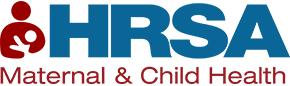 Maternal and Child Health Bureau5600 Fishers LaneRockville, MD 20857Submitted by: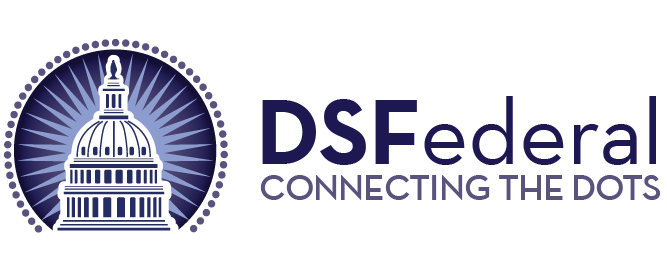 DSFederal, Inc. 11900 Parklawn Drive, Suite #406Rockville, MD 20852DISCLOSURE LEGENDThis document includes data that shall not be disclosed outside the government and shall not be duplicated, used, or disclosed in whole or in part for any purpose other than for which it was intended.  The restriction does not limit the Government’s right to use information contained in these data if they are obtained from another source without restriction.  The data subject to this restriction are contained in sheets marked as restricted.Element name: AdminDateElement name: ChildTalkIdElement name: ChildUseArmLegsIdElement name: ChildUserHandsIdElement name: ChildLearningThingsIdElement name: ChildBehaveIdElement name: FUChildDevInfoListElement name: FUChildDevInfoDateElement name: FUChildDevProvidedElement name: FUChildDevProvidedDateElement name: FUChildDevReferredListElement name: FUChildDevReferredOtherElement name: FUChildDevReferredDateElement name: HaveGunIdElement name: FUSafetyInfoListElement name: FUSafetyInfoDateElement name: FUSafetyProvidedListElement name: FUSafetyProvidedDateElement name: FUSafetyReferredListElement name: FUSafetyReferredOrgElement name: FULeadTestingElement name: FUSafetyReferredDateElement name: FUBabyCareInfoListElement name: FUBabyCareInfoDateElement name: FUBabyCareProvidedElement name: FUBabyCareProvidedDateElement name: FUBabyCareVaccineListElement name: FUBabyCareVaccineDateElement name: FUBabyCareReferredListElement name: FUBabyCareReferredDateElement name: PregnantNowIdElement name: PlanHaveChildrenIdElement name: PlanHaveChildrenCountElement name: PlanHaveChildrenDDIdElement name: LikePregnantNextYearIdElement name: WaitTimePregnantIdElement name: UseBirthControlsIdElement name: SatisfiedBirthControlIdElement name: FUBirthControlInfoElement name: FUBirthControlInfoDateElement name: FUBirthControlProvidedListElement name: FUBirthControlProvidedDateElement name: FUBirthControlReferredIdElement name: FUOtherBirthControlElement name: FUBirthControlReferredDateElement name: maritalstatusIdElement name: EmploymentStatusIdElement name: HouseholdIncomeIdElement name: NumAdultsSupportedElement name: NumChildrenSupportedElement name: IncomeSupportedDRIdElement name: FoodAffordabilityIdElement name: ZipcodeElement name: HousingStatusIdElement name: HousingStatusOtherElement name: IsRegularHomeIdElement name: HasHousingarrangementIdElement name: HasHousingarrangementOtherElement name: HasHousingConcernIdElement name: ConcernHousingListElement name: OtherLeaseViolationElement name: OtherHousingConcernElement name: ServiceChildcareVoucherIdElement name: ServiceElderlyDisableChildrenIdElement name: ServiceFoodStampsIdElement name: ServiceHeatingAssistanceIdElement name: ServiceImmigrationIdElement name: ServiceLegalIdElement name: ServicePublicHousingIdElement name: ServiceSection8VoucherIdElement name: ServiceSSDIIdElement name: ServiceSSIIdElement name: ServiceTAFDCIdElement name: ServiceTANFIdElement name: ServiceTribalHousingIdElement name: ServiceUtilityAssistanceIdElement name: ServiceWICIdElement name: ServiceOtherIdElement name: ServiceOtherSpecifyingElement name: HasOpenCaseChildProtectiveServicesIdElement name: FUServiceProvidedListElement name: FUServiceProvidedOtherElement name: FUServiceProvidedDateElement name: FUServiceReferralListElement name: FUServiceReferralOtherElement name: FUServiceReferralDateElement name: NeighborsHelpIdElement name: NeighborsWatchChildrenIdElement name: NeighborsAccountableIdElement name: ChildOutsideComfortableIdElement name: CommunityFeelSafeIdElement name: ParticipateCommunityActivitiesIdElement name: NeighborsGatheringIdElement name: HaveHealthProfessionalIdElement name: HaveSickCarePlaceIdElement name: SickCarePlaceIdElement name: HealthInsuranceTypesListElement name: HealthInsuranceTypesOtherElement name: HavePreventiveCareLast12MonthsIdElement name: FUMedicalInfoListElement name: FUMedicalInfoDateElement name: FUMedicalProvidedElement name: FUMedicalProvidedDateElement name: FUMedicalReferredListElement name: FUMedicalReferredDateElement name: PhysicalHealthStatusIdElement name: MentalHealthStatusIdElement name: HeightFeetMeasureElement name: HeightInchesMeasureElement name: HeightFeetInchesMeasureDRIdElement name: WeightMeasureNowElement name: WeightMeasureNowDRIdElement name: postpartumcheckupIdElement name: postpartumweeksElement name: DetectedAsthmaIdElement name: HaveAsthmaIdElement name: DetectedAutoimmuneDiseaseIdElement name: HaveAutoimmuneDiseaseIdElement name: DetectedCancerIdElement name: HasCancerIdElement name: DetectedCardiovascularDiseaseIdElement name: HaveCardiovascularDiseaseIdElement name: DetectedMentalHealthConditionsIdElement name: HaveMentalHealthConditionsIdElement name: DetectedDiabetesIdElement name: HaveDiabetesIdElement name: DetectedGestationalDiabetesIdElement name: HaveGestationalDiabetesIdElement name: DetectedEatingDisordersIdElement name: HaveEatingDisordersIdElement name: DetectedHighBloodPressureIdElement name: HaveHighBloodPressureIdElement name: DetectedAnemiaIdElement name: HaveAnemiaIdElement name: DetectedPKUIdElement name: HavePKUIdElement name: DetectedRenalDiseaseIdElement name: HaveRenalDiseaseIdElement name: DetectedEpilepsyIdElement name: HaveEpilepsyIdElement name: DetectedSickleCellIdElement name: HaveSickleCellIdElement name: DetectedThrombophiliaIdElement name: HaveThrombophiliaIdElement name: DetectedThyroidDiseaseIdElement name: HaveThyroidDiseaseIdElement name: OtherMedicalConditionsElement name: HaveOtherMedicalConditionsIdElement name: MedicalConditionsPast6MonthsListElement name: HavingPainIdElement name: AreTakingPainMedicationsIdElement name: AreTakingBloodThinnersIdElement name: AreTakingMaleHormonesIdElement name: AreTakingAntibioticsIdElement name: AreTakingEpilepsyMedicationsIdElement name: AreTakingAcneMedicationsIdElement name: AreTakingHighBloodPressureMedicationsIdElement name: AreTakingHighCholesterolMedicationsIdElement name: AreTakingAntidepressantsIdElement name: ProviderKnowMedicationsIdElement name: VitaminPerWeekIdElement name: LastFluVaccinationIdElement name: ReceivedVaccinesMMRIdElement name: TestedForMMRIdElement name: ReceivedVaccinesHepatitisBIdElement name: ReceivedVaccines3ShotsGardasilIdElement name: HadChickenPoxOrShinglesIdElement name: ReceivedVaccines2DosesVaricellaIdElement name: ReceivedVaccinesTDAPIdElement name: LastTestedChlamydiaIdElement name: LastTestedGonorrheaIdElement name: LastTestedHerpesSimplexIdElement name: LastTestedHivIdElement name: LastTestedSyphilisIdElement name: LastTestedStdOtherIdElement name: LastTestedStdOtherSpecifyingElement name: DiagnosedToxoplasmosisIdElement name: DiagnosedTuberculosisIdElement name: DiagnosedCytomegalovirusIdElement name: DiagnosedHepatitisBCIdElement name: DiagnosedZikaIdElement name: DiagnosedChlamydiaIdElement name: DiagnosedGonorrheaIdElement name: DiagnosedHerpesSimplexIdElement name: DiagnosedHIVIdElement name: DiagnosedSyphilisIdElement name: DiagnosedOtherSpecifyingElement name: DiagnosedOtherIdElement name: LastTeethCleaningIdElement name: FUHealthStatusInfoListElement name: FUHealthStatusInfoDateElement name: FUHealthStatusProvided ListElement name: FUHealthStatusProvidedOtherElement name: FUHealthStatusProvidedDateElement name: FUHealthStatusReferredListElement name: FUHealthStatusReferredOtherElement name: FUHealthStatusReferredDateElement name: LittleInterestElement name: DepressedElement name: FUDepressionLocalResourceInfoElement name: FUDepressionLocalResourceInfoDateElement name: FUDepressionProvidedListElement name: FUDepressionProvidedDateElement name: FUDepressionReferredListElement name: FUDepressionReferredOtherElement name: FUDepressionReferredDateElement name: SubstanceUseAlcoholIdElement name: SubstanceUseTobaccoIdElement name: SubstanceUseMoodAlteringIdElement name: SubstanceUsePrescriptionDrugsForNonMedicalIdElement name: SubstanceUseIllegalDrugsIdElement name: HouseholdSmokingRuleIdElement name: FUSubstanceUseInfoListElement name: FUSubstanceUseInfoDateElement name: FUSubstanceUseProvidedANPListElement name: FUSubstanceUseProvidedDateElement name: FUSubstanceUseReferredListElement name: FUSubstanceUseReferredOtherElement name: FUSubstanceUseReferredDateElement name: PersonalSafetySpouseThreatenIdElement name: PersonalSafetySpouseAngerIdElement name: PersonalSafetySpouseControlIdElement name: PersonalSafetySpousePhysicalAbusedIdElement name: PersonalSafetySpouseForceSexIdElement name: PersonalSafetySpousePhysicalAnyIdElement name: FUPersonalSafetyPhysicalAbuseInfoElement name: FUPersonalSafetyPhysicalAbuseInfoDateElement name: FUPersonalSafetyDomesticViolencereferredElement name: FUPersonalSafetyDomesticViolencereferredSpecifyingElement name: FUPersonalSafetyDomesticViolencereferredDateElement name: StressFactorFamilySickIdElement name: StressFactorDivorcedIdElement name: StressFactorRelocationIdElement name: StressFactorHomelessIdElement name: StressFactorSpouseLostJobIdElement name: StressFactorLostJobIdElement name: StressFactorPaycutIdElement name: StressFactorSpouseApartIdElement name: StressFactorSpouseArgueIdElement name: StressFactorSpouseAgainstPregnancyIdElement name: StressFactorBillsIdElement name: StressFactorJailedIdElement name: StressFactorRelativesDrinkingIdElement name: StressFactorRelativeDieIdElement name: DiscriminationTreatedLessCourtesyIdElement name: DiscriminationReceivedPoorServiceIdElement name: DiscriminationOtherThinkNotSmartIdElement name: DiscriminationOtherAfraidIdElement name: DiscriminationOtherThreatenIdElement name: DiscriminationReasonsForTreatmentIdElement name: OtherReasonsElement name: FUStressInfoElement name: FUStressInfoDateElement name: FUStressProvidedElement name: FUStressProvidedDateElement name: FUStressReferredListElement name: FUStressReferredOtherElement name: FUStressReferredDateElement name: SupportTemporaryFinancialIdElement name: SupportEnjoyableActivitiesIdElement name: SupportHelpChoresIdElement name: SupportWhenSickIdElement name: SupportHelpPersonalIssuesIdElement name: SupportWatchChildIdElement name: ChildFatherInvolvementIdElement name: ChildFatherRoleListElement name: ChildFatherRoleOtherSpecifyingElement name: FUSocialSupportElement name: FUSocialSupportDateElement name: FUSocialSupportReferredListElement name: FUSocialSupportReferredOtherElement name: FUSocialSupportReferredDateChild ElementsThe elements below describe multiple children (up to 4) for each client. Element name: ChildBirthDateElement name: ChildBirthDateDRIdElement name: ChildHealthIdElement name: EverBreastFeedIdElement name: BreastfeedNumElement name: BreastfeedFreqIdElement name: BreastfeedDRIdElement name: TimesReadToChildElement name: TimesReadToChildDRIdElement name: ChildSleepingPositionIdElement name: ChildSleepSameBedIdElement name: ChildSleepLocationIdElement name: LastChildInfantCarSeatIdElement name: ChildTestedForLeadIdElement name: ChildLeadConcernIdElement name: HourWithSmokingPersonHoursElement name: ChildHourWithSmokingPersonIdElement name: HaveChildHealthProfessionalIdElement name: HaveChildSickCarePlaceIdElement name: ChildSickCarePlaceIdElement name: ChildInsuranceListElement name: ChildInsuranceTypesOtherElement name: LastChildVisitDateElement name: LastChildVisitDRIdElement name: lastchildvisitvaccineIdField Description DefinitionDate of Administration (F6)Required fieldNoLookup table if availableN/AAllowed values Date with a format of mm/dd/yyyyAllow multiple values NoOccurrence0-1 per client XML example<AdminDate>10/5/2016</AdminDate>Field Description DefinitionClient's answer to the question: "Are you or anyone else concerned about how your child talks, makes speech sounds, or understands?"(F6.4.1)Required fieldNoLookup table if availableYesNo_LkupAllowed values 1 = Yes2 = No3 = Don't Know4 = Declined to answerAllow multiple values NoOccurrence0-1 per client XML example<ChildTalkId>3</ChildTalkId>Field Description DefinitionClient's answer to the question: Are you or anyone else concerned about how your child uses his or her arms or legs?' (F6.4.2)Required fieldNoLookup table if availableYesNo_LkupAllowed values 1 = Yes2 = No3 = Don't Know4 = Declined to answerAllow multiple values NoOccurrence0-1 per client XML example<ChildUseArmLegsId>4</ChildUseArmLegsId>Field Description DefinitionClient's answer to the question: "Are you or anyone else concerned about how your child uses his or her hands or fingers to do things?" (F6.4.3)Required fieldNoLookup table if availableYesNo_LkupAllowed values 1 = Yes2 = No3 = Don't Know4 = Declined to answerAllow multiple values NoOccurrence0-1 per client XML example<ChildUserHandsId>1</ChildUserHandsId>Field Description DefinitionClient's answer to the question: "Are you or anyone else concerned about how your child is learning to do things for himself or herself?" (F6.4.4)Required fieldNoLookup table if availableYesNo_LkupAllowed values 1 = Yes2 = No3 = Don't Know4 = Declined to answerAllow multiple values NoOccurrence0-1 per client XML example<ChildLearningThingsId>3</ChildLearningThingsId>Field Description DefinitionClient's answer to the question: "Are you or anyone else concerned about how your child behaves or gets along with others?" (F6.4.5)Required fieldNoLookup table if availableYesNo_LkupAllowed values 1 = Yes2 = No3 = Don't Know4 = Declined to answerAllow multiple values NoOccurrence0-1 per client XML example<ChildBehaveId>4</ChildBehaveId>Field Description DefinitionStaff selection in the  Child Health Status Follow Up table indicating whether the client was provided information/education about child development and parenting. (F6.4.5)Required fieldNoLookup table if availableChildDevInfo_LkupAllowed values 1  = Provided information/education about child development2  = Provided information/education about parentingAllow multiple values YesOccurrence0-1 per client XML example<FUChildDevInfoList>   <FUChildDevInfo>    <ChildDevInfoId>1</ChildDevInfoId>   </FUChildDevInfo>   <FUChildDevInfo>    <ChildDevInfoId>2</ChildDevInfoId>   </FUChildDevInfo>     </FUChildDevInfoList>Field Description DefinitionDate on which information on child development and parenting was provided. (F6.4.5)Required fieldNoLookup table if availableN/AAllowed values Date with a format of mm/dd/yyyyAllow multiple values NoOccurrence0-1 per client XML example<FUChildDevInfoDate>10/5/2016</FUChildDevInfoDate>Field Description DefinitionStaff selection on whether client was provided counseling on parenting. (F6.4.5)Required fieldNoLookup table if availableN/AAllowed values true, false  OR 1, 0Allow multiple values NoOccurrence0-1 per client XML example<FUChildDevProvided>true</FUChildDevProvided>Field Description DefinitionDate on which the client was provided counseling about parenting. (F6.4.5)Required fieldNoLookup table if availableN/AAllowed values Date with a format of mm/dd/yyyyAllow multiple values NoOccurrence0-1 per client XML example<FUChildDevProvidedDate>10/5/2016</FUChildDevProvidedDate>Field Description DefinitionStaff selections indicating which types of referrals were provided to the client. (F6.4.5)Required fieldNoLookup table if availableParentingReferred_LkupAllowed values 1  = Parent Information Resource Center2  = Parent support group3  = Parenting class4  = OtherAllow multiple values YesOccurrence0-1 per client XML example<FUChildDevReferredList>   <FUChildDevReferred>    <ParentingReferredId>1</ParentingReferredId>   </FUChildDevReferred>  </FUChildDevReferredList>Field Description DefinitionStaff entry indicating the "Other" type of referral that was provided if the category of "Other" was selected. (F6.4.5)Required fieldNoLookup table if availableN/AAllowed values Text string that allows a maximum of 250 charactersAllow multiple values NoOccurrence0-1 per client XML example<FUChildDevReferredOther>a</FUChildDevReferredOther>Field Description DefinitionDate on which client was provided with the specified referrals. (F6.4.5)Required fieldNoLookup table if availableN/AAllowed values Date with a format of mm/dd/yyyyAllow multiple values NoOccurrence0-1 per client XML example<FUChildDevReferredDate>10/5/2016</FUChildDevReferredDate>Field Description DefinitionClient's answer to the question "Do you keep guns in your home?" (F6.11)Required fieldNoLookup table if availableYesNo_LkupAllowed values 1 = Yes2 = No3 = Don't Know4 = Declined to answerAllow multiple values NoOccurrence0-1 per client XML example<HaveGunId>3</HaveGunId>Field Description DefinitionStaff selection in the Infant Safety Follow Up table indicating categories of infant-safety related information/education (safe sleep, car seat safety, and/or tobacco exposure) that were provided to the client, if any. (F6.11)Required fieldNoLookup table if availableChildSafetyInfo_LkupAllowed values 1  = Safe sleep positions2  = Car seat safety (installation, placement in car, rear facing, checking weight and height limits)3  = Lead poisoning4  = Effects of tobacco exposure5  = Gun SafetyAllow multiple values YesOccurrence0-1 per client XML example<FUSafetyInfoList>   <FUSafetyInfo>    <ChildSafetyInfoId>1</ChildSafetyInfoId>   </FUSafetyInfo>  </FUSafetyInfoList>Field Description DefinitionDate on which the client was provided the information/education on the selected categories of child safety. (F6.11)Required fieldNoLookup table if availableN/AAllowed values Date with a format of mm/dd/yyyyAllow multiple values NoOccurrence0-1 per client XML example<FUSafetyInfoDate>10/5/2016</FUSafetyInfoDate>Field Description DefinitionStaff selection indicating if safety related items or services (car seat and/or crib and/or lead testing) were provided to the client. (F6.11)Required fieldNoLookup table if availableParentingSafetyProvided_LkupAllowed values 1  = Crib2  = Car seat3  = Lead TestingAllow multiple values YesOccurrence0-1 per client XML example<FUSafetyProvidedList>   <FUSafetyProvided>    <ParentingSafetyProvidedId>2</ParentingSafetyProvidedId>   </FUSafetyProvided>  </FUSafetyProvidedList>Field Description DefinitionDate on which the client was provided with the selected safety services. (F6.11)Required fieldNoLookup table if availableN/AAllowed values Date with a format of mm/dd/yyyyAllow multiple values NoOccurrence0-1 per client XML example<FUSafetyProvidedDate>10/5/2016</FUSafetyProvidedDate>Field Description DefinitionStaff selections indicating referrals provided to the client for child safety services. (F6.11)Required fieldNoLookup table if availableSafetyReferred_LkupAllowed values 1  = Crib2  = Crib assembly3  = Car seat4  = Car seat installation5  = Car seat installment educationAllow multiple values YesOccurrence0-1 per client XML example<FUSafetyReferredList>   <FUSafetyReferred>    <SafetyReferredId>1</SafetyReferredId>   </FUSafetyReferred>  </FUSafetyReferredList>Field Description DefinitionEntry specifying the name of the local organization providing services. (F6.11)Required fieldNoLookup table if availableN/AAllowed values Text string that allows a maximum of 250 charactersAllow multiple values NoOccurrence0-1 per client XML example<FUSafetyReferredOrg>a</FUSafetyReferredOrg>Field Description DefinitionEntry specifying the primary care provider for lead testing. (F6.11)Required fieldNoLookup table if availableN/AAllowed values Text string that allows a maximum of 250 charactersAllow multiple values NoOccurrence0-1 per client XML example<FULeadTesting>a</FULeadTesting>Field Description DefinitionDate on which the client received lead testing services. (F6.11)Required fieldNoLookup table if availableN/AAllowed values Date with a format of mm/dd/yyyyAllow multiple values NoOccurrence0-1 per client XML example<FUSafetyReferredDate>10/5/2016</FUSafetyReferredDate>Field Description DefinitionStaff selection on whether client was provided information/education about child insurance and access to care. (F.6.15.1)Required fieldNoLookup table if availableBabyCareInfo_LkupAllowed values 1  = Importance of regular visits to primary care provider2  = Importance of receiving vaccines on schedule3  = Medicaid eligibilityAllow multiple values YesOccurrence0-1 per client XML example<FUBabyCareInfoList>   <FUBabyCareInfo>    <BabyCareInfoId>3</BabyCareInfoId>   </FUBabyCareInfo>  </FUBabyCareInfoList>Field Description DefinitionDate on which client was provided the selected information/education about child insurance and access to care. (F.6.15.1)Required fieldNoLookup table if availableN/AAllowed values Date with a format of mm/dd/yyyyAllow multiple values NoOccurrence0-1 per client XML example<FUBabyCareInfoDate>10/5/2016</FUBabyCareInfoDate>Field Description DefinitionStaff selection on whether client is enrolled in Medicaid. (F.6.15.1)Required fieldNoLookup table if availableN/AAllowed values true, false  OR 1, 0Allow multiple values NoOccurrence0-1 per client XML example<FUBabyCareProvided>true</FUBabyCareProvided>Field Description DefinitionDate on which the client was enrolled in Medicaid. (F.6.15.1)Required fieldNoLookup table if availableN/AAllowed values Date with a format of mm/dd/yyyyAllow multiple values NoOccurrence0-1 per client XML example<FUBabyCareProvidedDate>10/5/2016</FUBabyCareProvidedDate>Field Description DefinitionStaff selection on what vaccines were provided to the client. (F.6.15.1)Required fieldNoLookup table if availableBabyCareVaccine_LkupAllowed values 1  = Hepatitis B2  = Diphtheria, Tetanus, Pertussis (DTaP)3  = Haemophilus influenza Type B (Hib)4  = Pneumococcal5  = Inactivated Poliovirus (IPV)6  = Influenza (Flu)7  = Measles, Mumps, Rubella (MMR)8  = Varicella9  = Hepatitis AAllow multiple values YesOccurrence0-1 per client XML example<FUBabyCareVaccineList>   <FUBabyCareVaccine>    <BabyCareVaccineId>7</BabyCareVaccineId>   </FUBabyCareVaccine>  </FUBabyCareVaccineList>Field Description DefinitionDate on which the client was provided the selected vaccines. (F.6.15.1)Required fieldNoLookup table if availableN/AAllowed values Date with a format of mm/dd/yyyyAllow multiple values NoOccurrence0-1 per client XML example<FUBabyCareVaccineDate>10/5/2016</FUBabyCareVaccineDate>Field Description DefinitionStaff selections indicating referrals provided to the client for child insurance and access to care. (F.6.15.1)Required fieldNoLookup table if availableBabyCareReferred_LkupAllowed values 1  = Medicaid enrollment2  = Primary Care Provider3  = PediatricianAllow multiple values YesOccurrence0-1 per client XML example<FUBabyCareReferredList>   <FUBabyCareReferred>    <BabyCareReferredId>3</BabyCareReferredId>   </FUBabyCareReferred>  </FUBabyCareReferredList>Field Description DefinitionDate on which specified referrals were made. (F.6.15.1)Required fieldNoLookup table if availableN/AAllowed values Date with a format of mm/dd/yyyyAllow multiple values NoOccurrence0-1 per client XML example<FUBabyCareReferredDate>10/5/2016</FUBabyCareReferredDate>Field Description DefinitionClient's answer to the question "Are you pregnant now?" (F6.16)Required fieldNoLookup table if availableYesNo_LkupAllowed values 1 = Yes2 = No3 = Don't Know4 = Declined to answerAllow multiple values NoOccurrence0-1 per client XML example<PregnantNowId>2</PregnantNowId>Field Description DefinitionClient's answer to the question "Do you plan to have any more children?" (F6.17)Required fieldNoLookup table if availablePlanHaveChildren_LkupAllowed values 1  = Yes2  = No3  = Unable to get pregnant4  = Don't know5  = Declined to answerAllow multiple values NoOccurrence0-1 per client XML example<PlanHaveChildrenId>5</PlanHaveChildrenId>Field Description DefinitionClient's answer to the question "How many children would you like to have?" (F6.17.1)Required fieldNoLookup table if availableN/AAllowed values An integer with value between 1-20Allow multiple values NoOccurrence0-1 per client XML example<PlanHaveChildrenCount>2</PlanHaveChildrenCount>Field Description DefinitionClient's answer to the question "how many children would you like to have?" if the answer is "don't know" or "declined" (F6.17.1)Required fieldNoLookup table if availableDontknowRefused_LkupAllowed values 1 = Don’t Know2 = Declined to answerAllow multiple values NoOccurrence0-1 per client XML example<PlanHaveChildrenDDId>2</PlanHaveChildrenDDId>Field Description DefinitionClient's answer to the question "Would you like become pregnant in the next 12 months?" (F6.17.2)Required fieldNoLookup table if availableLikePregnantYesNo_LkupAllowed values 1  = Yes2  = No3  = I am ok either way4  = Don't know5  = Declined to answerAllow multiple values NoOccurrence0-1 per client XML example<LikePregnantNextYearId>2</LikePregnantNextYearId>Field Description DefinitionClient's answer to the question "How long would you like to wait until you become pregnant?" (F6.17.3)Required fieldNoLookup table if availableWaitTimePregnant_LkupAllowed values 1  = 1 year - 17 months2  = 18 months to 2 years3  = More than 2 years4  = Don't know5  = Declined to answerAllow multiple values NoOccurrence0-1 per client XML example<WaitTimePregnantId>1</WaitTimePregnantId>Field Description DefinitionClient's answer to the question "Are you currently using any form of contraception or birth control to either prevent pregnancy or prevent sexually transmitted infections?" (F6.18)Required fieldNoLookup table if availableYesNoDeclined_LkupAllowed values 1 = Yes2 = No3 = Declined to answerAllow multiple values NoOccurrence0-1 per client XML example<UseBirthControlsId>1</UseBirthControlsId>Field Description DefinitionClient's answer to the question "Are you satisfied with your birth control method?" (F6.18.1)Required fieldNoLookup table if availableYesNo_LkupAllowed values 1 = Yes2 = No3 = Don't Know4 = Declined to answerAllow multiple values NoOccurrence0-1 per client XML example<SatisfiedBirthControlId>3</SatisfiedBirthControlId>Field Description DefinitionStaff selection on whether the client was provided information/education about birth control of family planning/birth spacing as part of the follow up to the Reproductive Life Planning section of the tool. (F6.18.1)Required fieldNoLookup table if availableN/AAllowed values true, false  OR 1, 0Allow multiple values NoOccurrence0-1 per client XML example<FUBirthControlInfo>true</FUBirthControlInfo>Field Description DefinitionDate on which the client was provided information/education about birth control of family planning/birth spacing.(F6.18.1)Required fieldNoLookup table if availableN/AAllowed values Date with a format of mm/dd/yyyyAllow multiple values NoOccurrence0-1 per client XML example<FUBirthControlInfoDate>10/5/2016</FUBirthControlInfoDate>Field Description DefinitionFU birth control provided. (F6.18.1)Required fieldNoLookup table if availableBirthControlProvided_LkupAllowed values 1 = Provided counseling about family planning2 = Provided birth controlAllow multiple values YesOccurrence0-1 per client XML example<FUBirthControlProvidedList>   <FUBirthControlProvided>    <BirthControlProvidedId>1</BirthControlProvidedId>   </FUBirthControlProvided>  </FUBirthControlProvidedList>Field Description DefinitionFU birth control provided date. (F6.18.1)Required fieldNoLookup table if availableN/AAllowed values Date with a format of mm/dd/yyyyAllow multiple values NoOccurrence0-1 per client XML example<FUBirthControlProvidedDate>10/5/2016</FUBirthControlProvidedDate>Field Description DefinitionStaff selection indicating the type of referral the client was given related to birth control. (F6.18.1)Required fieldNoLookup table if availableBirthControlReferred_LkupAllowed values 1= Primary Care Provider2 = Planned Parenthood3 = OtherAllow multiple values NoOccurrence0-1 per client XML example<FUBirthControlReferredId>1</FUBirthControlReferredId>Field Description DefinitionStaff entry to specify the type of "Other" referral if "Other" was selected as a referral type for birth control or family planning/birth spacing. (F6.18.1)Required fieldNoLookup table if availableN/AAllowed values Text string that allows a maximum of 250 charactersAllow multiple values NoOccurrence0-1 per client XML example<FUOtherBirthControl>Family Planning Ohio</FUOtherBirthControl>Field Description DefinitionDate on which the referral for birth control was given, if any. (F6.18.1)Required fieldNoLookup table if availableN/AAllowed values Date with a format of mm/dd/yyyyAllow multiple values NoOccurrence0-1 per client XML example<FUBirthControlReferredDate>10/5/2016</FUBirthControlReferredDate>Field Description DefinitionClient's answer to the question "Are you currently married or living with a partner, separated, divorced, widowed, or were you never married?" (F6.19)Required fieldNoLookup table if availableMaritalStatus_LkupAllowed values 1  = Married or living with partner2  = Separated3  = Divorced4  = Widowed5  = Never married6  = Declined to answerAllow multiple values NoOccurrence0-1 per client XML example<maritalstatusId>3</maritalstatusId>Field Description DefinitionClient's answer to the question "Are you currently…" in reference to multiple employment statuses provided (F6.20)Required fieldNoLookup table if availableEmploymentStatus_LkupAllowed values 1  = Employed for wages2  = Self-employed3  = Out of work for 1 year or more4  = Out of work for less than 1 year5  = A Homemaker6  = A Student7  = Retired8  = Unable to work9  = Declined to answerAllow multiple values NoOccurrence0-1 per client XML example<EmploymentStatusId>7</EmploymentStatusId>Field Description DefinitionClient's answer to the question "What is your yearly total household income before taxes? Include your income, your husband’s or partner’s income, and any other income you may have received. All information will be kept private and will not affect any serRequired fieldNoLookup table if availableHouseholdIncome_LkupAllowed values 1  = Less than $10,0002  = $10,000 to less than $15,0003  = $15,000 to less than $20,0004  = $20,000 to less than $25,0005  = $25,000 to less than $35,0006  = $35,000 to less than $50,0007  = $50,000 or more8  = Don't know9  = Declined to answerAllow multiple values NoOccurrence0-1 per client XML example<HouseholdIncomeId>3</HouseholdIncomeId>Field Description DefinitionClient's answer to the question: "How many people are supported by this income?" for adults age 18 or older. (F6.22)Required fieldNoLookup table if availableN/AAllowed values An integer with value between 0-99Allow multiple values NoOccurrence0-1 per client XML example<NumAdultsSupported>0</NumAdultsSupported>Field Description DefinitionClient's answer to the question: "How many people are supported by this income?" for children age 18 or under. (F6.22)Required fieldNoLookup table if availableN/AAllowed values An integer with value between 0-99Allow multiple values NoOccurrence0-1 per client XML example<NumChildrenSupported>0</NumChildrenSupported>Field Description DefinitionFor clients who answered "Don't Know or Declined to Answer" in response to "How many people are supported by this income?"  (F6.22)Required fieldNoLookup table if availableDontknowRefused_LkupAllowed values 1 = Don’t Know2 = Declined to answerAllow multiple values NoOccurrence0-1 per client XML example<IncomeSupportedDRId>2</IncomeSupportedDRId>Field Description DefinitionClient's answer to the question "The next question is about whether you were able to afford the food you need. Which of these statements best describes the food situation in your household IN THE PAST 12 MONTHS?" (F6.23)Required fieldNoLookup table if availableFoodAffordability_LkupAllowed values 1  = We could always afford to eat good nutritious meals
2  = We could always afford enough to eat but not always the kinds of food we should eat
3  = Sometimes we could not afford enough to eat
4  = Often we could not afford enough to eat
5 = Declined to answerAllow multiple values NoOccurrence0-1 per client XML example<FoodAffordabilityId>3</FoodAffordabilityId>Field Description DefinitionClient's answer to the question: "What is the Zip Code where you live?" (F6.24)Required fieldNoLookup table if availableN/AAllowed values A 5-digit integerAllow multiple values NoOccurrence0-1 per client XML example<Zipcode>45321</Zipcode>Field Description DefinitionClient's answer to the question "Do you own a place, rent a place, live in public housing, stay with a family member, or are you homeless?"  (F6.25)Required fieldNoLookup table if availableHousingStatus_LkupAllowed values 1  = Owns or shares own home, condominium or apartment2  = Rents or shares own home or apartment3  = Lives in public housing (receives rental assistance, such as Section 8)4  = Lives with parent or family member5  = Homeless6  = Some other arrangement7  = Declined to answerAllow multiple values NoOccurrence0-1 per client XML example<HousingStatusId>2</HousingStatusId>Field Description DefinitionClient response to specify "Some other arrangement" when "Some other arrangement" was selected as a response to the question "Do you own a place, rent a place, live in public housing, stay with a family member, or are you homeless?" (F6.25)Required fieldNoLookup table if availableN/AAllowed values Text string that allows a maximum of 250 charactersAllow multiple values NoOccurrence0-1 per client XML example<HousingStatusOther>a</HousingStatusOther>Field Description DefinitionClient's answer to the question "Is this place a regular place to stay? By “a regular place to stay” I am referring to a house, apartment, room, or other housing where you could stay 30 days in a row or more in the same place." (F6.25.1)Required fieldNoLookup table if availableYesNo_LkupAllowed values 1 = Yes2 = No3 = Don't Know4 = Declined to answerAllow multiple values NoOccurrence0-1 per client XML example<IsRegularHomeId>4</IsRegularHomeId>Field Description DefinitionClient's response to the question "Do you share housing with someone, live in an emergency or transition shelter, or have some other living arrangement?" (F6.25.2)Required fieldNoLookup table if availableHasHousingarrangement_LkupAllowed values 1  = Homeless and shares housing with someone2  = Lives in an emergency or transition shelter3  = Some other arrangement4  = Declined to answerAllow multiple values NoOccurrence0-1 per client XML example<HasHousingarrangementId>2</HasHousingarrangementId>Field Description DefinitionClient response to specify "Some other arrangement" when "Some other arrangement" was selected as a response to the question "Do you share housing with someone, live in an emergency or transition shelter, or have some other living arrangement?" (F6.25.2)Required fieldNoLookup table if availableN/AAllowed values Text string that allows a maximum of 250 charactersAllow multiple values NoOccurrence0-1 per client XML example<HasHousingarrangementOther>a</HasHousingarrangementOther>Field Description DefinitionClient's answer to the question: "Do you have any housing concerns?" (F6.26)Required fieldNoLookup table if availableYesNo_LkupAllowed values 1 = Yes2 = No3 = Don't Know4 = Declined to answerAllow multiple values NoOccurrence0-1 per client XML example<HasHousingConcernId>4</HasHousingConcernId>Field Description DefinitionClient's answer to the question: "What issues concern you about your housing situation?" (F6.26.1)Required fieldNoLookup table if availableConcernHousingSituation_LkupAllowed values 1  = Received an eviction notice2  = Non-payment of rent or past due rent3  = Unable to pay future rent because lost housing subsidy, job, or other income source4  = Non-payment of utilities or utility shut-off5  = Housekeeping concerns (failure to maintain cleanliness of the unit)6  = Housing is or will be condemned7  = Friend or family member being evicted or threatened with eviction8  = Threat of abuse by partner, family member, or other9  = Being discharged or service is being terminated10  = Personal conflict with others11  = Other health or safety concerns12  = Other lease violation(s)13  = Other14  = Don't know15  = Declined to answerAllow multiple values YesOccurrence0-1 per client XML example<ConcernHousingList>   <ConcernHousing>    <ConcernHousingSituationId>8</ConcernHousingSituationId>   </ConcernHousing>  </ConcernHousingList>Field Description DefinitionClient response to specify "Other lease violation(s)" when "Other lease violation(s)" was selected as a response to the question "What issues concern you about your housing situation?" (F6.26.1)Required fieldNoLookup table if availableN/AAllowed values Text string that allows a maximum of 250 charactersAllow multiple values NoOccurrence0-1 per client XML example<OtherLeaseViolation>have unauthorized pet</OtherLeaseViolation>Field Description DefinitionClient response to specify "Other" when "Other" was selected as a response to the question ""What issues concern you about your housing situation?" (F6.26.1)Required fieldNoLookup table if availableN/AAllowed values Text string that allows a maximum of 250 charactersAllow multiple values NoOccurrence0-1 per client XML example<OtherHousingConcern>a</OtherHousingConcern>Field Description DefinitionResponse selected by the client in the table of services for the service "Childcare voucher." (F6.27)Required fieldNoLookup table if availableServiceStatus_LkupAllowed values 1  = Receiving2  = Have applied for3  = Need4  = Not applicable5  = Declined to answerAllow multiple values NoOccurrence0-1 per client XML example<ServiceChildcareVoucherId>3</ServiceChildcareVoucherId>Field Description DefinitionResponse selected by the client in the table of services for the service "Emergency Aid to the Elderly, Disabled, and Children (EAEDC)."  (F6.27)Required fieldNoLookup table if availableServiceStatus_LkupAllowed values 1  = Receiving2  = Have applied for3  = Need4  = Not applicable5  = Declined to answerAllow multiple values NoOccurrence0-1 per client XML example<ServiceElderlyDisableChildrenId>1</ServiceElderlyDisableChildrenId>Field Description DefinitionResponse selected by the client in the table of services for the service "Food stamps/SNAP." (F6.27)Required fieldNoLookup table if availableServiceStatus_LkupAllowed values 1  = Receiving2  = Have applied for3  = Need4  = Not applicable5  = Declined to answerAllow multiple values NoOccurrence0-1 per client XML example<ServiceFoodStampsId>3</ServiceFoodStampsId>Field Description DefinitionResponse selected by the client in the table of services for the service "Heating assistance." (F6.27)Required fieldNoLookup table if availableServiceStatus_LkupAllowed values 1  = Receiving2  = Have applied for3  = Need4  = Not applicable5  = Declined to answerAllow multiple values NoOccurrence0-1 per client XML example<ServiceHeatingAssistanceId>1</ServiceHeatingAssistanceId>Field Description DefinitionResponse selected by the client in the table of services for the service "Immigration services." (F6.27)Required fieldNoLookup table if availableServiceStatus_LkupAllowed values 1  = Receiving2  = Have applied for3  = Need4  = Not applicable5  = Declined to answerAllow multiple values NoOccurrence0-1 per client XML example<ServiceImmigrationId>4</ServiceImmigrationId>Field Description DefinitionResponse selected by the client in the table of services for the service "Legal Services." (F6.27)Required fieldNoLookup table if availableServiceStatus_LkupAllowed values 1  = Receiving2  = Have applied for3  = Need4  = Not applicable5  = Declined to answerAllow multiple values NoOccurrence0-1 per client XML example<ServiceLegalId>2</ServiceLegalId>Field Description DefinitionResponse selected by the client in the table of services for the service "Public housing." (F6.27)Required fieldNoLookup table if availableServiceStatus_LkupAllowed values 1  = Receiving2  = Have applied for3  = Need4  = Not applicable5  = Declined to answerAllow multiple values NoOccurrence0-1 per client XML example<ServicePublicHousingId>4</ServicePublicHousingId>Field Description DefinitionResponse selected by the client in the table of services for the service "Section 8 voucher." (F6.27)Required fieldNoLookup table if availableServiceStatus_LkupAllowed values 1  = Receiving2  = Have applied for3  = Need4  = Not applicable5  = Declined to answerAllow multiple values NoOccurrence0-1 per client XML example<ServiceSection8VoucherId>2</ServiceSection8VoucherId>Field Description DefinitionResponse selected by the client in the table of services for the service "Social Security Disability Insurance (SSDI)." (F6.27)Required fieldNoLookup table if availableServiceStatus_LkupAllowed values 1  = Receiving2  = Have applied for3  = Need4  = Not applicable5  = Declined to answerAllow multiple values NoOccurrence0-1 per client XML example<ServiceSSDIId>6</ServiceSSDIId>Field Description DefinitionResponse selected by the client in the table of services for the service "Social Security Income (SSI)." (F6.27)Required fieldNoLookup table if availableServiceStatus_LkupAllowed values 1  = Receiving2  = Have applied for3  = Need4  = Not applicable5  = Declined to answerAllow multiple values NoOccurrence0-1 per client XML example<ServiceSSIId>5</ServiceSSIId>Field Description DefinitionResponse selected by the client in the table of services for the service "Transitional Aid to Families with Dependent Children (TAFDC)." (F6.27)Required fieldNoLookup table if availableServiceStatus_LkupAllowed values 1  = Receiving2  = Have applied for3  = Need4  = Not applicable5  = Declined to answerAllow multiple values NoOccurrence0-1 per client XML example<ServiceTAFDCId>2</ServiceTAFDCId>Field Description DefinitionResponse selected by the client in the table of services for the service "Temporary Aid to Needy Families (TANF)." (F6.27)Required fieldNoLookup table if availableServiceStatus_LkupAllowed values 1  = Receiving2  = Have applied for3  = Need4  = Not applicable5  = Declined to answerAllow multiple values NoOccurrence0-1 per client XML example<ServiceTANFId>4</ServiceTANFId>Field Description DefinitionResponse selected by the client in the table of services for the service "Tribal housing." (F6.27)Required fieldNoLookup table if availableServiceStatus_LkupAllowed values 1  = Receiving2  = Have applied for3  = Need4  = Not applicable5  = Declined to answerAllow multiple values NoOccurrence0-1 per client XML example<ServiceTribalHousingId>1</ServiceTribalHousingId>Field Description DefinitionResponse selected by the client in the table of services for the service "Utility assistance." (F6.27)Required fieldNoLookup table if availableServiceStatus_LkupAllowed values 1  = Receiving2  = Have applied for3  = Need4  = Not applicable5  = Declined to answerAllow multiple values NoOccurrence0-1 per client XML example<ServiceUtilityAssistanceId>4</ServiceUtilityAssistanceId>Field Description DefinitionResponse selected by the client in the table of services for the service "Nutritional supplementation program for Women, Infants and Children (WIC)." (F6.27)Required fieldNoLookup table if availableServiceStatus_LkupAllowed values 1  = Receiving2  = Have applied for3  = Need4  = Not applicable5  = Declined to answerAllow multiple values NoOccurrence0-1 per client XML example<ServiceWICId>6</ServiceWICId>Field Description DefinitionResponse indicated by the client in the table of services for "Other - Please specify." (F6.27)Required fieldNoLookup table if availableServiceStatus_LkupAllowed values 1  = Receiving2  = Have applied for3  = Need4  = Not applicable5  = Declined to answerAllow multiple values NoOccurrence0-1 per client XML example<ServiceOtherId>1</ServiceOtherId>Field Description DefinitionResponse indicated by the client in the table of services for "Other - Please specify." (F6.27)Required fieldNoLookup table if availableN/AAllowed values Text string that allows a maximum of 250 charactersAllow multiple values NoOccurrence0-1 per client XML example<ServiceOtherSpecifying>string</ServiceOtherSpecifying>Field Description DefinitionClient's response to the question "Do you currently have an open case with Child Protective Services?" (F6.28)Required fieldNoLookup table if availableYesNo_LkupAllowed values 1 = Yes2 = No3 = Don't Know4 = Declined to answerAllow multiple values NoOccurrence0-1 per client XML example<HasOpenCaseChildProtectiveServicesId>3</HasOpenCaseChildProtectiveServicesId>Field Description DefinitionStaff selection indicating which listed services the client was given information and/or education about. (Question 27, Follow Up table, Column 1).Required fieldNoLookup table if availableServiceType_LkupAllowed values 1  = Childcare voucher
2  = Emergency Aid to the Elderly, Disabled, and Children (EAEDC)
3  = Food stamps/SNAP
4  = Heating assistance
5  = Immigration services
6  = Legal services
7  = Public housing
8  = Section 8 Voucher
9  = Social Security Disability Insurance (SSDI)
10  = Social Security Income (SSI)
11  = Transitional Aid to Families with Dependent Children (TAFDC)
12  = Temporary Assistance to Needy Families (TANF)
13  = Tribal Housing
14  = Utility Assistance
15  = Nutrition Supplemental Program for Women Infants and Children (WIC)
16  = OtherAllow multiple values YesOccurrence0-1 per client XML example<FUServiceProvidedList>   <FUServiceProvided>    <ServiceTypeId>11</ServiceTypeId>   </FUServiceProvided>  </FUServiceProvidedList>Field Description DefinitionEntry provided for "Please Specify" when "Other" was checked in the list of services about which information and/or education was provided (Question 27, Follow Up Table, Column 1).Required fieldNoLookup table if availableN/AAllowed values Text string that allows a maximum of 250 charactersAllow multiple values NoOccurrence0-1 per client XML example<FUServiceProvidedOther>a</FUServiceProvidedOther>Field Description DefinitionDate on which information and/or education was provided to the client for services checked in Question 27, Follow Up Table, Column 1 (Date Field).Required fieldNoLookup table if availableN/AAllowed values Date with a format of mm/dd/yyyyAllow multiple values NoOccurrence0-1 per client XML example<FUServiceProvidedDate>10/5/2016</FUServiceProvidedDate>Field Description DefinitionStaff selection indicating which listed services the client was given a referral for. (Question 27, Follow Up table, Column 2).Required fieldNoLookup table if availableServiceType_LkupAllowed values 1  = Childcare voucher
2  = Emergency Aid to the Elderly, Disabled, and Children (EAEDC)
3  = Food stamps/SNAP
4  = Heating assistance
5  = Immigration services
6  = Legal services
7  = Public housing
8  = Section 8 Voucher
9  = Social Security Disability Insurance (SSDI)
10  = Social Security Income (SSI)
11  = Transitional Aid to Families with Dependent Children (TAFDC)
12  = Temporary Assistance to Needy Families (TANF)
13  = Tribal Housing
14  = Utility Assistance
15  = Nutrition Supplemental Program for Women Infants and Children (WIC)
16  = OtherAllow multiple values YesOccurrence0-1 per client XML example<FUServiceReferralList>   <FUServiceReferral>    <ServiceTypeId>8</ServiceTypeId>   </FUServiceReferral>  </FUServiceReferralList>Field Description DefinitionEntry provided for "Please Specify" when "Other" was checked in the list of services about which referral was provided (Question 27, Follow Up Table, Column 2).Required fieldNoLookup table if availableN/AAllowed values Text string that allows a maximum of 250 charactersAllow multiple values NoOccurrence0-1 per client XML example<FUServiceReferralOther>a</FUServiceReferralOther>Field Description DefinitionDate on which a referral was given to the client for services checked in Question 27, Follow Up Table, Column 2 (Date Field).Required fieldNoLookup table if availableN/AAllowed values Date with a format of mm/dd/yyyyAllow multiple values NoOccurrence0-1 per client XML example<FUServiceReferralDate>10/5/2016</FUServiceReferralDate>Field Description DefinitionClient's selection indicating degree of agreement with statement, "People in this neighborhood or community help each other out." (F6.29.1)Required fieldNoLookup table if availableConsensus_LkupAllowed values 1  = Agree2  = Disagree3  = Don't know4  = Declined to answerAllow multiple values NoOccurrence0-1 per client XML example<NeighborsHelpId>1</NeighborsHelpId>Field Description DefinitionClient's selection indicating degree of agreement with statement "We watch out for each other's children in this neighborhood or community." (F6.29.2)Required fieldNoLookup table if availableConsensus_LkupAllowed values 1  = Agree2  = Disagree3  = Don't know4  = Declined to answerAllow multiple values NoOccurrence0-1 per client XML example<NeighborsWatchChildrenId>4</NeighborsWatchChildrenId>Field Description DefinitionClient's selection indicating degree of agreement with statement "if my child was outside playing and got hurt, there are adults nearby who I trust to help." (F6.29.3)Required fieldNoLookup table if availableConsensus_LkupAllowed values 1  = Agree2  = Disagree3  = Don't know4  = Declined to answerAllow multiple values NoOccurrence0-1 per client XML example<NeighborsAccountableId>2</NeighborsAccountableId>Field Description DefinitionClient's selection indicating degree of agreement with statement "I feel comfortable letting my child play outside alone." (F6.29.4)Required fieldNoLookup table if availableConsensus_LkupAllowed values 1  = Agree2  = Disagree3  = Don't know4  = Declined to answerAllow multiple values NoOccurrence0-1 per client XML example<ChildOutsideComfortableId>4</ChildOutsideComfortableId>Field Description DefinitionClient's answer to the question: "How often do you feel safe in your community or neighborhood?" (F6.30)Required fieldNoLookup table if availableFrequencyNsua_LkupAllowed values 1  = Never2  = Sometimes3  = Usually4  = Always5  = Declined to answerAllow multiple values NoOccurrence0-1 per client XML example<CommunityFeelSafeId>5</CommunityFeelSafeId>Field Description DefinitionClient's answer to the question: "How often do you participate in school, community, or neighborhood activities?"(F6.31)Required fieldNoLookup table if availableFrequencyDwmln_LkupAllowed values 1  = Daily2  = Weekly3  = Monthly4  = A few times a year5  = Less than once a year6  = Never7  = Declined to answerAllow multiple values NoOccurrence0-1 per client XML example<ParticipateCommunityActivitiesId>4</ParticipateCommunityActivitiesId>Field Description DefinitionClient's answer to the question: "How often do you get together or talk with family, friends, or neighbors?" (F6.32)Required fieldNoLookup table if availableFrequencyDwmln_LkupAllowed values 1  = Daily2  = Weekly3  = Monthly4  = A few times a year5  = Less than once a year6  = Never7  = Declined to answerAllow multiple values NoOccurrence0-1 per client XML example<NeighborsGatheringId>7</NeighborsGatheringId>Field Description DefinitionClient's answer to the question: "Do you have one or more persons you think of as your personal doctor or nurse?" (F6.33)Required fieldNoLookup table if availableYesNoPerson_LkupAllowed values 1  = Yes, one person2  = Yes, more than one person3  = No4  = Don't know5  = Declined to answerAllow multiple values NoOccurrence0-1 per client XML example<HaveHealthProfessionalId>3</HaveHealthProfessionalId>Field Description DefinitionClient's answer to the question: "Is there a place that you usually go when you are sick or need advice about your health?" (F6.34)Required fieldNoLookup table if availableYesNoPlace_LkupAllowed values 1  = Yes2  = No3  = There is more than one place4  = Don't know5  = Declined to answerAllow multiple values NoOccurrence0-1 per client XML example<HaveSickCarePlaceId>1</HaveSickCarePlaceId>Field Description DefinitionClient's answer to the question: "What kind of place do you go to most often when you are sick or need advice about your health?" (F6.34.1)Required fieldNoLookup table if availableHealthCareFacility_LkupAllowed values 1  = Doctor's Office2  = Hospital Emergency Room3  = Hospital Outpatient Department4  = Clinic or Health Center5  = Retail Store Clinic or Minute Clinic6  = School(Nurse's Office, Athletic Trainer's Office)7 = Some other placeAllow multiple values NoOccurrence0-1 per client XML example<SickCarePlaceId>1</SickCarePlaceId>Field Description DefinitionClient's answer to the question: "Please tell me what kind of health insurance you have."  (F6.35)Required fieldNoLookup table if availableHealthInsuranceTypes_LkupAllowed values 1  = Private insurance through my job, or the job of my husband, partner or parents2  = Insurance purchased directly from an insurance company3  = Medicaid, Medical Assistance, or any kind of government assistance plan for those with low incomes or a disability4  = TRICARE or other military health care5  = Indian Health Service6  = Other7  = No insurance8  = Don't know9  = Declined to answerAllow multiple values YesOccurrence0-1 per client XML example<HealthInsuranceTypesList>   <HealthInsuranceTypes>    <HealthInsuranceTypesId>6</HealthInsuranceTypesId>   </HealthInsuranceTypes>  </HealthInsuranceTypesList>Field Description DefinitionDetail provided by client when "Other" is selected as a type of insurance. (F6.35)Required fieldNoLookup table if availableN/AAllowed values Text string that allows a maximum of 250 charactersAllow multiple values NoOccurrence0-1 per client XML example<HealthInsuranceTypesOther>a</HealthInsuranceTypesOther>Field Description DefinitionClient's answer to the question: "During the past 12 months, did you see a doctor, nurse, or other health care worker for preventive medical care, such as a physical or well visit checkup?" (F6.36)Required fieldNoLookup table if availableYesNo_LkupAllowed values 1 = Yes2 = No3 = Don't Know4 = Declined to answerAllow multiple values NoOccurrence0-1 per client XML example<HavePreventiveCareLast12MonthsId>3</HavePreventiveCareLast12MonthsId>Field Description DefinitionStaff selection indicating whether client was provided information/education about importance of regular care and medical access as part of the follow up to the Medical Home and Access to Care section of the tool. (F6.36)Required fieldNoLookup table if availablePreventativeCarelInfo_LkupAllowed values 1  = Importance of regular preventative care2  = Importance of having a regular provider/medical home3  = Medicaid eligibility4  = Birth spacingAllow multiple values YesOccurrence0-1 per client XML example<FUMedicalInfoList>   <FUMedicalInfo>    <PreventativeCarelInfoId>1</PreventativeCarelInfoId>   </FUMedicalInfo>  </FUMedicalInfoList>Field Description DefinitionDate on which client was provided the selected information/education about importance of regular care and medical access. (F6.36)Required fieldNoLookup table if availableN/AAllowed values Date with a format of mm/dd/yyyyAllow multiple values NoOccurrence0-1 per client XML example<FUMedicalInfoDate>10/5/2016</FUMedicalInfoDate>Field Description DefinitionStaff selection indicating whether client is enrolled in Medicaid. (F6.36)Required fieldNoLookup table if availableN/AAllowed values true, false  OR 1, 0Allow multiple values NoOccurrence0-1 per client XML example<FUMedicalProvided>true</FUMedicalProvided>Field Description DefinitionDate on which client was enrolled in Medicaid. (F6.36)Required fieldNoLookup table if availableN/AAllowed values Date with a format of mm/dd/yyyyAllow multiple values NoOccurrence0-1 per client XML example<FUMedicalProvidedDate>10/5/2016</FUMedicalProvidedDate>Field Description DefinitionStaff selection indicating referrals provided to the client for Medicaid enrollment, OB/GYN provider, or Primary Care Provider. (F6.36)Required fieldNoLookup table if availableMedicalReferred_LkupAllowed values 1  = Medicaid enrollment2  = OB/GYN provider3  = Primary Care ProviderAllow multiple values YesOccurrence0-1 per client XML example<FUMedicalReferredList>   <FUMedicalReferred>    <MedicalReferredId>1</MedicalReferredId>   </FUMedicalReferred>  </FUMedicalReferredList>Field Description DefinitionDate on which specified referrals were made. (F6.36)Required fieldNoLookup table if availableN/AAllowed values Date with a format of mm/dd/yyyyAllow multiple values NoOccurrence0-1 per client XML example<FUMedicalReferredDate>10/5/2016</FUMedicalReferredDate>Field Description DefinitionClient's answer to the question: "In general, would you say that your overall health is excellent, very good, good, fair, or poor?" (F6.37)Required fieldNoLookup table if availableHealthStatus_LkupAllowed values 1  = Excellent2  = Very good3  = Good4  = Fair5  = Poor6  = Don't know7  = Declined to answerAllow multiple values NoOccurrence0-1 per client XML example<PhysicalHealthStatusId>7</PhysicalHealthStatusId>Field Description DefinitionClient's answer to the question: "In general, would you say that your mental and emotional health is excellent, very good, good, fair, or poor?" (F6.38)Required fieldNoLookup table if availableHealthStatus_LkupAllowed values 1  = Excellent2  = Very good3  = Good4  = Fair5  = Poor6  = Don't know7  = Declined to answerAllow multiple values NoOccurrence0-1 per client XML example<MentalHealthStatusId>5</MentalHealthStatusId>Field Description DefinitionClient's answer to the question: "How tall are you without shoes?" (Value provided for feet) (F6.39.1)Required fieldNoLookup table if availableN/AAllowed values An integer with value between 1-9Allow multiple values NoOccurrence0-1 per client XML example<HeightFeetMeasure>5</HeightFeetMeasure>Field Description DefinitionClient's answer to the question: "How tall are you without shoes?" (Value provided for inches) (F6.39.1)Required fieldNoLookup table if availableN/AAllowed values An integer with value between 0-99Allow multiple values NoOccurrence0-1 per client XML example<HeightInchesMeasure>4</HeightInchesMeasure>Field Description DefinitionWhen the client selected either "Don't Know" or "Declined to Answer" in response to Question 39.1, the value in this field indicates which of those responses (Don't Know or Declined to Answer) was selected. (F6.39.1)Required fieldNoLookup table if availableDontknowRefused_LkupAllowed values 1 = Don’t Know2 = Declined to answerAllow multiple values NoOccurrence0-1 per client XML example<HeightFeetInchesMeasureDRId>1</HeightFeetInchesMeasureDRId>Field Description DefinitionClient's answer to the question: "How much do you weigh?" (F6.39.2)Required fieldNoLookup table if availableN/AAllowed values A decimal value from 0-999.99Allow multiple values NoOccurrence0-1 per client XML example<WeightMeasureNow>135</WeightMeasureNow>Field Description DefinitionWhen the client selected either "Don't Know" or "Declined to Answer" in response to Question 36.2, the value in this field indicates which of those responses (Don't Know or Declined to Answer) was selected. (F6.39.2)Required fieldNoLookup table if availableDontknowRefused_LkupAllowed values 1 = Don’t Know2 = Declined to answerAllow multiple values NoOccurrence0-1 per client XML example<WeightMeasureNowDRId>1</WeightMeasureNowDRId>Field Description DefinitionClient's response to the question "Did you have a postpartum checkup after your child was born?" (F6.40)Required fieldNoLookup table if availableYesNoDeclined_LkupAllowed values 1 = Yes2 = No3 = Declined To AnswerAllow multiple values NoOccurrence0-1 per client XML example<postpartumcheckupId>1</postpartumcheckupId>Field Description DefinitionClient's response to the question "Approximately how many weeks postpartum did you have your postpartum checkup?" (F6.40.1)Required fieldNoLookup table if availableN/AAllowed values An integer with value between 0-99Allow multiple values NoOccurrence0-1 per client XML example<postpartumweeks>0</postpartumweeks>Field Description DefinitionIn response to the question "Has a healthcare provider ever told you that you have any of the following medical conditions?" this field indicates the response selected by the client for "asthma." (F6.41)Required fieldNoLookup table if availableYesNo_LkupAllowed values 1 = Yes2 = No3 = Don't Know4 = Declined to answerAllow multiple values NoOccurrence0-1 per client XML example<DetectedAsthmaId>4</DetectedAsthmaId>Field Description DefinitionClient's answer to the question: "Is this something you have currently?" This question is asked if the client selected "Yes" for asthma. (F6.41)Required fieldNoLookup table if availableYesNo_LkupAllowed values 1 = Yes2 = No3 = Don't Know4 = Declined to answerAllow multiple values NoOccurrence0-1 per client XML example<HaveAsthmaId>2</HaveAsthmaId>Field Description DefinitionIn response to the question "Has a healthcare provider ever told you that you have any of the following medical conditions?" this field indicates the response selected by the client for "autoimmune disease." (F6.41)Required fieldNoLookup table if availableYesNo_LkupAllowed values 1 = Yes2 = No3 = Don't Know4 = Declined to answerAllow multiple values NoOccurrence0-1 per client XML example<DetectedAutoimmuneDiseaseId>3</DetectedAutoimmuneDiseaseId>Field Description DefinitionClient's answer to the question: "Is this something you have currently?" This question is asked if the client selected "Yes" for autoimmune disease. (F6.41)Required fieldNoLookup table if availableYesNo_LkupAllowed values 1 = Yes2 = No3 = Don't Know4 = Declined to answerAllow multiple values NoOccurrence0-1 per client XML example<HaveAutoimmuneDiseaseId>1</HaveAutoimmuneDiseaseId>Field Description DefinitionIn response to the question "Has a healthcare provider ever told you that you have any of the following medical conditions?" this field indicates the response selected by the client for  "cancer." (F6.41)Required fieldNoLookup table if availableYesNo_LkupAllowed values 1 = Yes2 = No3 = Don't Know4 = Declined to answerAllow multiple values NoOccurrence0-1 per client XML example<DetectedCancerId>2</DetectedCancerId>Field Description DefinitionClient's answer to the question: "Is this something you have currently?" This question is asked if the client selected "Yes" for cancer. (F6.41)Required fieldNoLookup table if availableYesNo_LkupAllowed values 1 = Yes2 = No3 = Don't Know4 = Declined to answerAllow multiple values NoOccurrence0-1 per client XML example<HasCancerId>3</HasCancerId>Field Description DefinitionIn response to the question "Has a healthcare provider ever told you that you have any of the following medical conditions?" this field indicates the response selected by the client for  "cardiovascular disease." (F6.41)Required fieldNoLookup table if availableYesNo_LkupAllowed values 1 = Yes2 = No3 = Don't Know4 = Declined to answerAllow multiple values NoOccurrence0-1 per client XML example<DetectedCardiovascularDiseaseId>4</DetectedCardiovascularDiseaseId>Field Description DefinitionClient's answer to the question: "Is this something you have currently?" This question is asked if the client selected "Yes" for cardiovascular disease. (F6.41)Required fieldNoLookup table if availableYesNo_LkupAllowed values 1 = Yes2 = No3 = Don't Know4 = Declined to answerAllow multiple values NoOccurrence0-1 per client XML example<HaveCardiovascularDiseaseId>3</HaveCardiovascularDiseaseId>Field Description DefinitionIn response to the question "Has a healthcare provider ever told you that you have any of the following medical conditions?" this field indicates the response selected by the client for "depression or other mental health conditions." (F6.41)Required fieldNoLookup table if availableYesNo_LkupAllowed values 1 = Yes2 = No3 = Don't Know4 = Declined to answerAllow multiple values NoOccurrence0-1 per client XML example<DetectedMentalHealthConditionsId>1</DetectedMentalHealthConditionsId>Field Description DefinitionClient's answer to the question: "Is this something you have currently?" This question is asked if the client selected "Yes" for depression or other mental health conditions. (F6.41)Required fieldNoLookup table if availableYesNo_LkupAllowed values 1 = Yes2 = No3 = Don't Know4 = Declined to answerAllow multiple values NoOccurrence0-1 per client XML example<HaveMentalHealthConditionsId>1</HaveMentalHealthConditionsId>Field Description DefinitionIn response to the question "Has a healthcare provider ever told you that you have any of the following medical conditions?" this field indicates the response selected by the client for "diabetes." (F6.41)Required fieldNoLookup table if availableYesNo_LkupAllowed values 1 = Yes2 = No3 = Don't Know4 = Declined to answerAllow multiple values NoOccurrence0-1 per client XML example<DetectedDiabetesId>2</DetectedDiabetesId>Field Description DefinitionClient's answer to the question: "Is this something you have currently?" This question is asked if the client selected "Yes" for diabetes. (F6.41)Required fieldNoLookup table if availableYesNo_LkupAllowed values 1 = Yes2 = No3 = Don't Know4 = Declined to answerAllow multiple values NoOccurrence0-1 per client XML example<HaveDiabetesId>3</HaveDiabetesId>Field Description DefinitionIn response to the question: "Has a healthcare provider ever told you that you have any of the following medical conditions?" this field indicates the response selected by the client for "gestational diabetes" (F6.41)Required fieldNoLookup table if availableYesNo_LkupAllowed values 1 = Yes2 = No3 = Don't Know4 = Declined to answerAllow multiple values NoOccurrence0-1 per client XML example<DetectedGestationalDiabetesId>1</DetectedGestationalDiabetesId>Field Description DefinitionClient's answer to the question: "Is this something you have currently?" This question is asked if the client selected "Yes" for gestational diabetes (F6.41)Required fieldNoLookup table if availableYesNo_LkupAllowed values 1 = Yes2 = No3 = Don't Know4 = Declined to answerAllow multiple values NoOccurrence0-1 per client XML example<HaveGestationalDiabetesId>3</HaveGestationalDiabetesId>Field Description DefinitionIn response to the question "Has a healthcare provider ever told you that you have any of the following medical conditions?" this field indicates the response selected by the client for "eating disorders." (F6.41)Required fieldNoLookup table if availableYesNo_LkupAllowed values 1 = Yes2 = No3 = Don't Know4 = Declined to answerAllow multiple values NoOccurrence0-1 per client XML example<DetectedEatingDisordersId>4</DetectedEatingDisordersId>Field Description DefinitionClient's answer to the question: "Is this something you have currently?" This question is asked if the client selected "Yes" for eating disorders. (F6.41)Required fieldNoLookup table if availableYesNo_LkupAllowed values 1 = Yes2 = No3 = Don't Know4 = Declined to answerAllow multiple values NoOccurrence0-1 per client XML example<HaveEatingDisordersId>3</HaveEatingDisordersId>Field Description DefinitionIn response to the question "Has a healthcare provider ever told you that you have any of the following medical conditions?" this field indicates the response selected by the client for "high blood pressure." (F6.41)Required fieldNoLookup table if availableYesNo_LkupAllowed values 1 = Yes2 = No3 = Don't Know4 = Declined to answerAllow multiple values NoOccurrence0-1 per client XML example<DetectedHighBloodPressureId>4</DetectedHighBloodPressureId>Field Description DefinitionClient's answer to the question: "Is this something you have currently?" This question is asked if the client selected "Yes" for high blood pressure. (F6.41)Required fieldNoLookup table if availableYesNo_LkupAllowed values 1 = Yes2 = No3 = Don't Know4 = Declined to answerAllow multiple values NoOccurrence0-1 per client XML example<HaveHighBloodPressureId>2</HaveHighBloodPressureId>Field Description DefinitionIn response to the question "Has a healthcare provider ever told you that you have any of the following medical conditions?" this field indicates the response selected by the client for "Iron Deficiency Anemia." (F6.41)Required fieldNoLookup table if availableYesNo_LkupAllowed values 1 = Yes2 = No3 = Don't Know4 = Declined to answerAllow multiple values NoOccurrence0-1 per client XML example<DetectedAnemiaId>1</DetectedAnemiaId>Field Description DefinitionClient's answer to the question: "Is this something you have currently?" This question is asked if the client selected "Yes" for Iron Deficiency Anemia. (F6.41)Required fieldNoLookup table if availableYesNo_LkupAllowed values 1 = Yes2 = No3 = Don't Know4 = Declined to answerAllow multiple values NoOccurrence0-1 per client XML example<HaveAnemiaId>4</HaveAnemiaId>Field Description DefinitionIn response to the question "Has a healthcare provider ever told you that you have any of the following medical conditions?" this field indicates the response selected by the client for "PKU (phenylketonuria)." (F6.41)Required fieldNoLookup table if availableYesNo_LkupAllowed values 1 = Yes2 = No3 = Don't Know4 = Declined to answerAllow multiple values NoOccurrence0-1 per client XML example<DetectedPKUId>4</DetectedPKUId>Field Description DefinitionClient's answer to the question: "Is this something you have currently?" This question is asked if the client selected "Yes" for PKU (phenylketonuria). (F6.41)Required fieldNoLookup table if availableYesNo_LkupAllowed values 1 = Yes2 = No3 = Don't Know4 = Declined to answerAllow multiple values NoOccurrence0-1 per client XML example<HavePKUId>4</HavePKUId>Field Description DefinitionIn response to the question "Has a healthcare provider ever told you that you have any of the following medical conditions?" this field indicates the response selected by the client for "renal disease." (F6.41)Required fieldNoLookup table if availableYesNo_LkupAllowed values 1 = Yes2 = No3 = Don't Know4 = Declined to answerAllow multiple values NoOccurrence0-1 per client XML example<DetectedRenalDiseaseId>4</DetectedRenalDiseaseId>Field Description DefinitionClient's answer to the question: "Is this something you have currently?" This question is asked if the client selected "Yes" for renal disease. (F6.41)Required fieldNoLookup table if availableYesNo_LkupAllowed values 1 = Yes2 = No3 = Don't Know4 = Declined to answerAllow multiple values NoOccurrence0-1 per client XML example<HaveRenalDiseaseId>1</HaveRenalDiseaseId>Field Description DefinitionIn response to the question "Has a healthcare provider ever told you that you have any of the following medical conditions?" this field indicates the response selected by the client for "Seizure disorders (epilepsy)." (F6.41)Required fieldNoLookup table if availableYesNo_LkupAllowed values 1 = Yes2 = No3 = Don't Know4 = Declined to answerAllow multiple values NoOccurrence0-1 per client XML example<DetectedEpilepsyId>1</DetectedEpilepsyId>Field Description DefinitionClient's answer to the question: "Is this something you have currently?" This question is asked if the client selected "Yes" for seizure disorders (epilepsy). (F6.41)Required fieldNoLookup table if availableYesNo_LkupAllowed values 1 = Yes2 = No3 = Don't Know4 = Declined to answerAllow multiple values NoOccurrence0-1 per client XML example<HaveEpilepsyId>4</HaveEpilepsyId>Field Description DefinitionIn response to the question "Has a healthcare provider ever told you that you have any of the following medical conditions?" this field indicates the response selected by the client for "sickle cell." (F6.41)Required fieldNoLookup table if availableYesNo_LkupAllowed values 1 = Yes2 = No3 = Don't Know4 = Declined to answerAllow multiple values NoOccurrence0-1 per client XML example<DetectedSickleCellId>2</DetectedSickleCellId>Field Description DefinitionClient's answer to the question: "Is this something you have currently?" This question is asked if the client selected "Yes" for sickle cell. (F6.41)Required fieldNoLookup table if availableYesNo_LkupAllowed values 1 = Yes2 = No3 = Don't Know4 = Declined to answerAllow multiple values NoOccurrence0-1 per client XML example<HaveSickleCellId>1</HaveSickleCellId>Field Description DefinitionIn response to the question "Has a healthcare provider ever told you that you have any of the following medical conditions?" this field indicates the response selected by the client for "Thrombophilia (blood clots)." (F6.41)Required fieldNoLookup table if availableYesNo_LkupAllowed values 1 = Yes2 = No3 = Don't Know4 = Declined to answerAllow multiple values NoOccurrence0-1 per client XML example<DetectedThrombophiliaId>3</DetectedThrombophiliaId>Field Description DefinitionClient's answer to the question: "Is this something you have currently?" This question is asked if the client selected "Yes" for thrombophilia (blood clots). (F6.41)Required fieldNoLookup table if availableYesNo_LkupAllowed values 1 = Yes2 = No3 = Don't Know4 = Declined to answerAllow multiple values NoOccurrence0-1 per client XML example<HaveThrombophiliaId>4</HaveThrombophiliaId>Field Description DefinitionIn response to the question "Has a healthcare provider ever told you that you have any of the following medical conditions?" this field indicates the response selected by the client for "Thyroid disease." (F6.41)Required fieldNoLookup table if availableYesNo_LkupAllowed values 1 = Yes2 = No3 = Don't Know4 = Declined to answerAllow multiple values NoOccurrence0-1 per client XML example<DetectedThyroidDiseaseId>2</DetectedThyroidDiseaseId>Field Description DefinitionClient's answer to the question: "Is this something you have currently?" This question is asked if the client selected "Yes" for thyroid disease. (F6.41)Required fieldNoLookup table if availableYesNo_LkupAllowed values 1 = Yes2 = No3 = Don't Know4 = Declined to answerAllow multiple values NoOccurrence0-1 per client XML example<HaveThyroidDiseaseId>1</HaveThyroidDiseaseId>Field Description DefinitionIn response to the question "Has a healthcare provider ever told you that you have any of the following medical conditions?" this field indicates the response provided by the client for "Other." (F6.41)Required fieldNoLookup table if availableN/AAllowed values Text string that allows a maximum of 250 charactersAllow multiple values NoOccurrence0-1 per client XML example<<OtherMedicalConditions>Gastric Reflux</OtherMedicalConditions>Field Description DefinitionClient's answer to the question: "Is this something you have currently?" This question is asked if the client indicated other medical conditions.  (F6.41)Required fieldNoLookup table if availableYesNo_LkupAllowed values 1 = Yes2 = No3 = Don't Know4 = Declined to answerAllow multiple values NoOccurrence0-1 per client XML example<HaveOtherMedicalConditionsId>1</HaveOtherMedicalConditionsId>Field Description DefinitionClient's answer to the question: "Please tell me which condition or conditions you were seen for by a healthcare provider in the past 6 months." (F6.41.1)Required fieldNoLookup table if availableMedicalConditionsPast6Months_LkupAllowed values 1  = Asthma (Breathing problems/wheezing)
2  = Autoimmune disease (such as lupus (SLE), Rheumatoid Arthritis (RA))
3  = Cancer
4  = Cardiovascular disease (Heart problems)
5  = Depression or other mental health conditions (anxiety, bipolar)
6  = Diabetes (High blood sugar)
7  = Eating disorders (Anorexia/bulimia)
8  = High Blood Pressure
9  = Iron Deficiency Anemia
10  = PKU (phenylketonuria)
11  = Renal disease (Kidney problems)
12  = Seizure disorders (Epilepsy)
13  = Sickle Cell
14  = Thrombophilia (Blood Clots)
15  = Thyroid disease - (Hypo/hyper-overactive or underactive thyroid)Allow multiple values YesOccurrence0-1 per client XML example<MedicalConditionsPast6MonthsList>   <MedicalConditionsPast6Months>   <MedicalConditionsPast6MonthsId>8</MedicalConditionsPast6MonthsId>   </MedicalConditionsPast6Months>  </MedicalConditionsPast6MonthsList>Field Description DefinitionClient's answer to the question: "Are you currently having any pain?" (F6.42)Required fieldNoLookup table if availableYesNoDeclined_LkupAllowed values 1 = Yes2 = No3 = Declined to answerAllow multiple values NoOccurrence0-1 per client XML example<HavingPainId>3</HavingPainId>Field Description DefinitionClient's answer to the question "Are you taking any of the following medications?" for the category of "pain medications." (F6.43)Required fieldNoLookup table if availableYesNo_LkupAllowed values 1 = Yes2 = No3 = Don't Know4 = Declined to answerAllow multiple values NoOccurrence0-1 per client XML example<AreTakingPainMedicationsId>1</AreTakingPainMedicationsId>Field Description DefinitionClient's answer to the question "Are you taking any of the following medications?" for the category of "blood thinners." (F6.43.1)Required fieldNoLookup table if availableYesNo_LkupAllowed values 1 = Yes2 = No3 = Don't Know4 = Declined to answerAllow multiple values NoOccurrence0-1 per client XML example<AreTakingBloodThinnersId>3</AreTakingBloodThinnersId>Field Description DefinitionClient's answer to the question "Are you taking any of the following medications?" for the category of "male hormones." (F6.43.1)Required fieldNoLookup table if availableYesNo_LkupAllowed values 1 = Yes2 = No3 = Don't Know4 = Declined to answerAllow multiple values NoOccurrence0-1 per client XML example<AreTakingMaleHormonesId>3</AreTakingMaleHormonesId>Field Description DefinitionClient's answer to the question "Are you taking any of the following medications?" for the category of "antibiotics." (F6.43.1)Required fieldNoLookup table if availableYesNo_LkupAllowed values 1 = Yes2 = No3 = Don't Know4 = Declined to answerAllow multiple values NoOccurrence0-1 per client XML example<AreTakingAntibioticsId>2</AreTakingAntibioticsId>Field Description DefinitionClient's answer to the question "Are you taking any of the following medications?" for the category of "seizure or epilepsy medications." (F6.43.1)Required fieldNoLookup table if availableYesNo_LkupAllowed values 1 = Yes2 = No3 = Don't Know4 = Declined to answerAllow multiple values NoOccurrence0-1 per client XML example<AreTakingEpilepsyMedicationsId>4</AreTakingEpilepsyMedicationsId>Field Description DefinitionClient's answer to the question "Are you taking any of the following medications?" for the category of "acne medications." (F6.43.1)Required fieldNoLookup table if availableYesNo_LkupAllowed values 1 = Yes2 = No3 = Don't Know4 = Declined to answerAllow multiple values NoOccurrence0-1 per client XML example<AreTakingAcneMedicationsId>2</AreTakingAcneMedicationsId>Field Description DefinitionClient's answer to the question "Are you taking any of the following medications?" for the category of "high blood pressure medications." (F6.43.1)Required fieldNoLookup table if availableYesNo_LkupAllowed values 1 = Yes2 = No3 = Don't Know4 = Declined to answerAllow multiple values NoOccurrence0-1 per client XML example<AreTakingHighBloodPressureMedicationsId>1</AreTakingHighBloodPressureMedicationsId>Field Description DefinitionClient's answer to the question "Are you taking any of the following medications?" for the category of "high cholesterol medications." (F6.43.1)Required fieldNoLookup table if availableYesNo_LkupAllowed values 1 = Yes2 = No3 = Don't Know4 = Declined to answerAllow multiple values NoOccurrence0-1 per client XML example<AreTakingHighCholesterolMedicationsId>3</AreTakingHighCholesterolMedicationsId>Field Description DefinitionClient's answer to the question "Are you taking any of the following medications?" for the category of "antidepressants." (F6.43.1)Required fieldNoLookup table if availableYesNo_LkupAllowed values 1 = Yes2 = No3 = Don't Know4 = Declined to answerAllow multiple values NoOccurrence0-1 per client XML example<AreTakingAntidepressantsId>3</AreTakingAntidepressantsId>Field Description DefinitionClient's answer to the question "Does your provider know all the medications that you are taking?" (F6.44)Required fieldNoLookup table if availableYesNoMedication_LkupAllowed values 1 = Yes2 = No3 = Not taking any medications3 = Don't Know4 = Declined to answerAllow multiple values NoOccurrence0-1 per client XML example<ProviderKnowMedicationsId>5</ProviderKnowMedicationsId>Field Description DefinitionClient's answer to the question "During the past month, how many times a week did you take a multivitamin, a prenatal vitamin, or a folic acid vitamin?" (F6.45)Required fieldNoLookup table if availableVitaminPerWeek_LkupAllowed values 1  = I did not take a multivitamin, prenatal vitamin or folic acid vitamin at all2  = 1 to 3 times a week3  = 4 to 6 times a week4  = Every day of the week5  = Don't know6  = Declined to answerAllow multiple values NoOccurrence0-1 per client XML example<VitaminPerWeekId>6</VitaminPerWeekId>Field Description DefinitionClient's answer to the question "How long ago did you last have a flu vaccination?"  (F6.46)Required fieldNoLookup table if availableSixMonthIntrv_LkupAllowed values 1  = Less than 6 months ago2  = 6 months to 1 year ago3  = More than 1 year ago4  = Never5  = Don't know6  = Declined to answerAllow multiple values NoOccurrence0-1 per client XML example<LastFluVaccinationId>6</LastFluVaccinationId>Field Description DefinitionClient's answer to the question "Have you ever received the following vaccines?" for the category of "MMR vaccine." (F6.47.1)Required fieldNoLookup table if availableYesNo_LkupAllowed values 1 = Yes2 = No3 = Don't Know4 = Declined to answerAllow multiple values NoOccurrence0-1 per client XML example<ReceivedVaccinesMMRId>3</ReceivedVaccinesMMRId>Field Description DefinitionClient's answer to the question "Have you been tested for immunity to rubella?" (asked if the client indicated that she has not received the MMR vaccine). (F6.47.1.1)Required fieldNoLookup table if availableYesNo_LkupAllowed values 1 = Yes2 = No3 = Don't Know4 = Declined to answerAllow multiple values NoOccurrence0-1 per client XML example<TestedForMMRId>4</TestedForMMRId>Field Description DefinitionClient's answer to the question "Have you ever received the following vaccines?" for the category of  Hepatitis B vaccine (3 doses). (F6.47.2)Required fieldNoLookup table if availableYesNo_LkupAllowed values 1 = Yes2 = No3 = Don't Know4 = Declined to answerAllow multiple values NoOccurrence0-1 per client XML example<ReceivedVaccinesHepatitisBId>1</ReceivedVaccinesHepatitisBId>Field Description DefinitionClient's answer to the question "Have you ever received the following vaccines?" for the category of Gardasil (all three shots). (F6.47.3)Required fieldNoLookup table if availableYesNo_LkupAllowed values 1 = Yes2 = No3 = Don't Know4 = Declined to answerAllow multiple values NoOccurrence0-1 per client XML example<ReceivedVaccines3ShotsGardasilId>4</ReceivedVaccines3ShotsGardasilId>Field Description DefinitionClient's answer to the question "Have you ever had chicken pox or shingles?" (F6.47.4)Required fieldNoLookup table if availableYesNo_LkupAllowed values 1 = Yes2 = No3 = Don't Know4 = Declined to answerAllow multiple values NoOccurrence0-1 per client XML example<HadChickenPoxOrShinglesId>2</HadChickenPoxOrShinglesId>Field Description DefinitionClient's answer to the question "Have you received 2 doses of the varicella vaccine?" (asked if the client indicated that she has not had chicken pox or shingles).  (F6.47.4.1)Required fieldNoLookup table if availableYesNo_LkupAllowed values 1 = Yes2 = No3 = Don't Know4 = Declined to answerAllow multiple values NoOccurrence0-1 per client XML example<ReceivedVaccines2DosesVaricellaId>3</ReceivedVaccines2DosesVaricellaId>Field Description DefinitionClient's answer to the question "In the last 10 years have you received Tdap (tetanus, diphtheria and pertussis)?" (F6.47.5)Required fieldNoLookup table if availableYesNo_LkupAllowed values 1 = Yes2 = No3 = Don't Know4 = Declined to answerAllow multiple values NoOccurrence0-1 per client XML example<ReceivedVaccinesTDAPId>4</ReceivedVaccinesTDAPId>Field Description DefinitionClient's answer to the question "When was the last time you were tested for sexually transmitted diseases or sexually transmitted infections?" for the category of "Chlamydia." (F6.48)Required fieldNoLookup table if availableSixMonthIntrv_LkupAllowed values 1  = Less than 6 months ago2  = 6 months to 1 year ago3  = More than 1 year ago4  = Never5  = Don't know6  = Declined to answerAllow multiple values NoOccurrence0-1 per client XML example<LastTestedChlamydiaId>3</LastTestedChlamydiaId>Field Description DefinitionClient's answer to the question "When was the last time you were tested for sexually transmitted diseases or sexually transmitted infections?" for the category of "Gonorrhea." (F6.48)Required fieldNoLookup table if availableSixMonthIntrv_LkupAllowed values 1  = Less than 6 months ago2  = 6 months to 1 year ago3  = More than 1 year ago4  = Never5  = Don't know6  = Declined to answerAllow multiple values NoOccurrence0-1 per client XML example<LastTestedGonorrheaId>5</LastTestedGonorrheaId>Field Description DefinitionClient's answer to the question "When was the last time you were tested for sexually transmitted diseases or sexually transmitted infections?" for the category of "Herpes Simplex." (F6.48)Required fieldNoLookup table if availableSixMonthIntrv_LkupAllowed values 1  = Less than 6 months ago2  = 6 months to 1 year ago3  = More than 1 year ago4  = Never5  = Don't know6  = Declined to answerAllow multiple values NoOccurrence0-1 per client XML example<LastTestedHerpesSimplexId>1</LastTestedHerpesSimplexId>Field Description DefinitionClient's answer to the question "When was the last time you were tested for sexually transmitted diseases or sexually transmitted infections?" for the category of "HIV." (F6.48)Required fieldNoLookup table if availableSixMonthIntrv_LkupAllowed values 1  = Less than 6 months ago2  = 6 months to 1 year ago3  = More than 1 year ago4  = Never5  = Don't know6  = Declined to answerAllow multiple values NoOccurrence0-1 per client XML example<LastTestedHivId>5</LastTestedHivId>Field Description DefinitionClient's answer to the question "When was the last time you were tested for sexually transmitted diseases or sexually transmitted infections?" for the category of "Syphilis." (F6.48)Required fieldNoLookup table if availableSixMonthIntrv_LkupAllowed values 1  = Less than 6 months ago2  = 6 months to 1 year ago3  = More than 1 year ago4  = Never5  = Don't know6  = Declined to answerAllow multiple values NoOccurrence0-1 per client XML example<LastTestedSyphilisId>5</LastTestedSyphilisId>Field Description DefinitionClient's answer to the question "When was the last time you were tested for sexually transmitted diseases or sexually transmitted infections?" for the category of "Other." (F6.48)Required fieldNoLookup table if availableSixMonthIntrv_LkupAllowed values 1  = Less than 6 months ago2  = 6 months to 1 year ago3  = More than 1 year ago4  = Never5  = Don't know6  = Declined to answerAllow multiple values NoOccurrence0-1 per client XML example<LastTestedStdOtherId>2</LastTestedStdOtherId>Field Description DefinitionClient's answer to the question "When was the last time you were tested for sexually transmitted diseases or sexually transmitted infections?" for the category of "Other." (F6.48)Required fieldNoLookup table if availableN/AAllowed values Text string that allows a maximum of 250 charactersAllow multiple values NoOccurrence0-1 per client XML example<LastTestedStdOtherSpecifying>HPV</LastTestedStdOtherSpecifying>Field Description DefinitionClient's answer to the question "Have you ever been diagnosed with any of the following infectious diseases?" for the category of "Toxoplasmosis." (F6.49)Required fieldNoLookup table if availableYesNo_LkupAllowed values 1 = Yes2 = No3 = Don't Know4 = Declined to answerAllow multiple values NoOccurrence0-1 per client XML example<DiagnosedToxoplasmosisId>3</DiagnosedToxoplasmosisId>Field Description DefinitionClient's answer to the question "Have you ever been diagnosed with any of the following infectious diseases?" for the category of "Tuberculosis." (F6.49)Required fieldNoLookup table if availableYesNo_LkupAllowed values 1 = Yes2 = No3 = Don't Know4 = Declined to answerAllow multiple values NoOccurrence0-1 per client XML example<DiagnosedTuberculosisId>2</DiagnosedTuberculosisId>Field Description DefinitionClient's answer to the question "Have you ever been diagnosed with any of the following infectious diseases?" for the category of "Cytomegalovirus." (F6.49)Required fieldNoLookup table if availableYesNo_LkupAllowed values 1 = Yes2 = No3 = Don't Know4 = Declined to answerAllow multiple values NoOccurrence0-1 per client XML example<DiagnosedCytomegalovirusId>1</DiagnosedCytomegalovirusId>Field Description DefinitionClient's answer to the question "Have you ever been diagnosed with any of the following infectious diseases?" for the category of "Hepatitis B or C." (F6.49)Required fieldNoLookup table if availableYesNo_LkupAllowed values 1 = Yes2 = No3 = Don't Know4 = Declined to answerAllow multiple values NoOccurrence0-1 per client XML example<DiagnosedHepatitisBCId>3</DiagnosedHepatitisBCId>Field Description DefinitionClient's answer to the question "Have you ever been diagnosed with any of the following infectious diseases?" for the category of "Zika." (F6.49)Required fieldNoLookup table if availableYesNo_LkupAllowed values 1 = Yes2 = No3 = Don't Know4 = Declined to answerAllow multiple values NoOccurrence0-1 per client XML example<DiagnosedZikaId>4</DiagnosedZikaId>Field Description DefinitionClient's answer to the question "Have you ever been diagnosed with any of the following infectious diseases?" for the category of "Chlamydia." (F6.49)Required fieldNoLookup table if availableYesNo_LkupAllowed values 1 = Yes2 = No3 = Don't Know4 = Declined to answerAllow multiple values NoOccurrence0-1 per client XML example<DiagnosedChlamydiaId>1</DiagnosedChlamydiaId>Field Description DefinitionClient's answer to the question "Have you ever been diagnosed with any of the following infectious diseases?" for the category of "Gonorrhea." (F6.49)Required fieldNoLookup table if availableYesNo_LkupAllowed values 1 = Yes2 = No3 = Don't Know4 = Declined to answerAllow multiple values NoOccurrence0-1 per client XML example<DiagnosedGonorrheaId>4</DiagnosedGonorrheaId>Field Description DefinitionClient's answer to the question "Have you ever been diagnosed with any of the following infectious diseases?" for the category of "Herpes Simplex." (F6.49)Required fieldNoLookup table if availableYesNo_LkupAllowed values 1 = Yes2 = No3 = Don't Know4 = Declined to answerAllow multiple values NoOccurrence0-1 per client XML example<DiagnosedHerpesSimplexId>3</DiagnosedHerpesSimplexId>Field Description DefinitionClient's answer to the question "Have you ever been diagnosed with any of the following infectious diseases?" for the category of "HIV." (F6.49)Required fieldNoLookup table if availableYesNo_LkupAllowed values 1 = Yes2 = No3 = Don't Know4 = Declined to answerAllow multiple values NoOccurrence0-1 per client XML example<DiagnosedHIVId>1</DiagnosedHIVId>Field Description DefinitionClient's answer to the question "Have you ever been diagnosed with any of the following infectious diseases?" for the category of "Syphilis." (F6.49)Required fieldNoLookup table if availableYesNo_LkupAllowed values 1 = Yes2 = No3 = Don't Know4 = Declined to answerAllow multiple values NoOccurrence0-1 per client XML example<DiagnosedSyphilisId>4</DiagnosedSyphilisId>Field Description DefinitionClient's answer to the question "Have you ever been diagnosed with any of the following infectious diseases?" for the category of "Other." (F6.49)Required fieldNoLookup table if availableN/AAllowed values Text string that allows a maximum of 250 charactersAllow multiple values NoOccurrence0-1 per client XML example<DiagnosedOtherSpecifying>SPECIFY</DiagnosedOtherSpecifying>Field Description DefinitionClient's answer to the question "Have you ever been diagnosed with any of the following infectious diseases?" for the category of "Other."(F6.49)Required fieldNoLookup table if availableYesNo_LkupAllowed values 1 = Yes2 = No3 = Don't Know4 = Declined to answerAllow multiple values NoOccurrence0-1 per client XML example<DiagnosedOtherId>1</DiagnosedOtherId>Field Description DefinitionClient's answer to the question "How long ago did you last have your teeth cleaned by a dentist/hygienist?" (F6.50)Required fieldNoLookup table if availableSixMonthIntrv_LkupAllowed values 1  = Less than 6 months ago2  = 6 months to 1 year ago3  = More than 1 year ago4  = Never5  = Don't know6  = Declined to answerAllow multiple values NoOccurrence0-1 per client XML example<LastTeethCleaningId>2</LastTeethCleaningId>Field Description DefinitionStaff selections indicating which categories of health information/education were provided to the client as a part of follow up in response to the "Maternal Health" section of the tool. (F6.50)Required fieldNoLookup table if availableMaternalHealthInfo_LkupAllowed values 1  = Keeping a healthy weight such as through diet and exercise2  = Getting vaccines3  = Getting flu shot4  = Sexually transmitted infections5  = Keeping teeth healthy6  = Health risks during pregnancyAllow multiple values YesOccurrence0-1 per client XML example<FUHealthStatusInfoList>   <FUHealthStatusInfo>    <MaternalHealthInfoId>4</MaternalHealthInfoId>   </FUHealthStatusInfo>  </FUHealthStatusInfoList>Field Description DefinitionDate on which the client was provided the information/education for the specified health topics. (F6.50)Required fieldNoLookup table if availableN/AAllowed values Date with a format of mm/dd/yyyyAllow multiple values NoOccurrence0-1 per client XML example<FUHealthStatusInfoDate>10/5/2016</FUHealthStatusInfoDate>Field Description DefinitionStaff selections indicating which of the following were provided to the client as a part of follow up in response to the "Maternal Health" section of the tool: Nutritional Counseling, Immunizations, Pain Assessment. (F6.50)Required fieldNoLookup table if availableHealthStatusProvided_LkupAllowed values 1  = Nutritional counseling2  = Immunizations3  = Pain assessmentAllow multiple values YesOccurrence0-1 per client XML example<FUHealthStatusProvidedList>   <FUHealthStatusProvided>    <HealthStatusProvidedId>3</HealthStatusProvidedId>   </FUHealthStatusProvided>  </FUHealthStatusProvidedList>Field Description DefinitionStaff entry indicating the type of immunizations that were provided if "immunizations" was selected in the follow up section. (F6.50)Required fieldNoLookup table if availableN/AAllowed values Text string that allows a maximum of 250 charactersAllow multiple values NoOccurrence0-1 per client XML example<FUHealthStatusProvidedOther>a</FUHealthStatusProvidedOther>Field Description DefinitionDate on which the client was provided with services indicated (nutritional counseling, immunizations, pain assessment). (F6.50)Required fieldNoLookup table if availableN/AAllowed values Date with a format of mm/dd/yyyyAllow multiple values NoOccurrence0-1 per client XML example<FUHealthStatusProvidedDate>10/5/2016</FUHealthStatusProvidedDate>Field Description DefinitionStaff selections indicating which types of referrals were provided to the client as a part of follow up in response to the "Maternal Health" section of the tool. (F6.50)Required fieldNoLookup table if availableHealthStatusReferred_LkupAllowed values 1  = Primary Care Provider2  = Nutritionist3  = Dentist4  = OtherAllow multiple values YesOccurrence0-1 per client XML example<FUHealthStatusReferredList>   <FUHealthStatusReferred>    <HealthStatusReferredId>4</HealthStatusReferredId>   </FUHealthStatusReferred>  </FUHealthStatusReferredList>Field Description DefinitionStaff entry indicating the "Other" type of referral that was provided if the category of "Other" was selected. (F6.50)Required fieldNoLookup table if availableN/AAllowed values Text string that allows a maximum of 250 charactersAllow multiple values NoOccurrence0-1 per client XML example<FUHealthStatusReferredOther>a</FUHealthStatusReferredOther>Field Description DefinitionDate on which the client was provided with the specified referrals. (F6.50)Required fieldNoLookup table if availableN/AAllowed values Date with a format of mm/dd/yyyyAllow multiple values NoOccurrence0-1 per client XML example<FUHealthStatusReferredDate>10/5/2016</FUHealthStatusReferredDate>Field Description DefinitionClient's answer to the question "Over the past two weeks, how often have you experienced any of the following?" for the category "Little interest or pleasure in doing things."  (F6.51.1)Required fieldNoLookup table if availableN/AAllowed values An integer with value between 0-3Allow multiple values NoOccurrence0-1 per client XML example<LittleInterest>0</LittleInterest>Field Description DefinitionClient's answer to the question "Over the past two weeks, how often have you experienced any of the following?" for the category "Feeling down, depressed or hopeless." (F6.51.2)Required fieldNoLookup table if availableN/AAllowed values An integer with value between 0-3Allow multiple values NoOccurrence0-1 per client XML example<Depressed>0</Depressed>Field Description DefinitionStaff selections indicating which categories of health information/education were provided to the client as a part of follow up in response to the "Mental Health" section of the tool. (F6.51.2)Required fieldNoLookup table if availableN/AAllowed values true, false OR 1, 0Allow multiple values NoOccurrence0-1 per client XML example<FUDepressionLocalInfo>true</FUDepressionLocalInfo>Field Description DefinitionDate on which the client was provided the information/education about specified mental health resources. (F6.51.2)Required fieldNoLookup table if availableN/AAllowed values Date with a format of mm/dd/yyyyAllow multiple values NoOccurrence0-1 per client XML example<FUDepressionLocalInfoDate>1/1/2016</FUDepressionLocalInfoDate>Field Description DefinitionStaff selection indicating whether client was provided with further assessment of counseling.  (F6.51.2)Required fieldNoLookup table if availableDepressionProvided_LkupAllowed values 1  = Further assessment using evidence-based tool such as the Edinburgh Postnatal Depression Scale (EPDS)2  = CounselingAllow multiple values YesOccurrence0-1 per client XML example<FUDepressionProvidedList>   <FUDepressionProvided>    <DepressionProvidedId>3</DepressionProvidedId>   </FUDepressionProvided>  </FUDepressionProvidedList>Field Description DefinitionDate on which further further assessment of counseling was provided, if any.  (F6.51.2)Required fieldNoLookup table if availableN/AAllowed values Date with a format of mm/dd/yyyyAllow multiple values NoOccurrence0-1 per client XML example<FUDepressionScreeningDate>1/1/2016</FUDepressionScreeningDate>Field Description DefinitionStaff selections indicating which types of referrals were provided to the client as a part of follow up in response to the "Mental Health" section of the tool. (F6.51.2)Required fieldNoLookup table if availableMentalConditionReferred_LkupAllowed values 1  = Mental Health Center2  = Primary Care Provider3  = OtherAllow multiple values YesOccurrence0-1 per client XML example<FUDepressionReferredList>   <FUDepressionReferred>    <DepressionReferredId>3</DepressionReferredId>   </FUDepressionReferred>  </FUDepressionReferredList>Field Description DefinitionStaff entry indicating the "Other" type of referral that was provided if the category of "Other" was selected. (F6.51.2)Required fieldNoLookup table if availableN/AAllowed values Text string that allows a maximum of 250 charactersAllow multiple values NoOccurrence0-1 per client XML example<FUDepressionReferredOther>Local social support group</FUDepressionReferredOther>Field Description DefinitionDate on which client was provided with the specified referrals. (F6.51.2)Required fieldNoLookup table if availableN/AAllowed values Date with a format of mm/dd/yyyyAllow multiple values NoOccurrence0-1 per client XML example<FUDepressionReferredDate>1/1/2016</FUDepressionReferredDate>Field Description DefinitionClient's answer to the question "In the past 12 months, how often have you used the following?" for the category of "Alcohol (4 or more drinks per day)." (F6.52)Required fieldNoLookup table if availablePastYearFreq_LkupAllowed values 1  = Never2  = Once or Twice Monthly3  = Weekly4  = Daily or Almost Daily5  = Declined to answerAllow multiple values NoOccurrence0-1 per client XML example<SubstanceUseAlcoholId>4</SubstanceUseAlcoholId>Field Description DefinitionClient's answer to the question "In the past 12 months, how often have you used the following?" for the category of "Tobacco Products." (F6.52)Required fieldNoLookup table if availablePastYearFreq_LkupAllowed values 1  = Never2  = Once or Twice Monthly3  = Weekly4  = Daily or Almost Daily5  = Declined to answerAllow multiple values NoOccurrence0-1 per client XML example<SubstanceUseTobaccoId>5</SubstanceUseTobaccoId>Field Description DefinitionClient's answer to the question "In the past 12 months, how often have you used the following?" for the category of "Mood-altering drugs." (F6.52)Required fieldNoLookup table if availablePastYearFreq_LkupAllowed values 1  = Never2  = Once or Twice Monthly3  = Weekly4  = Daily or Almost Daily5  = Declined to answerAllow multiple values NoOccurrence0-1 per client XML example<SubstanceUseMoodAlteringId>4</SubstanceUseMoodAlteringId>Field Description DefinitionClient's answer to the question "In the past 12 months, how often have you used the following?" for the category of "Prescription drugs for non-medical reasons." (F6.52)Required fieldNoLookup table if availablePastYearFreq_LkupAllowed values 1  = Never2  = Once or Twice Monthly3  = Weekly4  = Daily or Almost Daily5  = Declined to answerAllow multiple values NoOccurrence0-1 per client XML example<SubstanceUsePrescriptionDrugsForNonMedicalId>3</SubstanceUsePrescriptionDrugsForNonMedicalId>Field Description DefinitionClient's answer to the question "In the past 12 months, how often have you used the following?" for the category of "Illegal drugs." (F6.52)Required fieldNoLookup table if availablePastYearFreq_LkupAllowed values 1  = Never2  = Once or Twice Monthly3  = Weekly4  = Daily or Almost Daily5  = Declined to answerAllow multiple values NoOccurrence0-1 per client XML example<SubstanceUseIllegalDrugsId>5</SubstanceUseIllegalDrugsId>Field Description DefinitionClient's answer to the question "Which of the following statements best describes the rules about smoking inside your home now?" (F6.53)Required fieldNoLookup table if availableHouseholdSmokingRule_LkupAllowed values 1  = No one is allowed to smoke anywhere inside my home2  = Smoking is allowed in some rooms or at some times3  = Smoking is permitted anywhere inside my home4 = Declined to answerAllow multiple values NoOccurrence0-1 per client XML example<HouseholdSmokingRuleId>1</HouseholdSmokingRuleId>Field Description DefinitionStaff selections indicating which categories of substance abuse the client was provided information/education about as part of the follow up to the Substance Use section of the tool.(F6.53)Required fieldNoLookup table if availableSubstanceUseInfo_LkupAllowed values 1  = Potential effects on pregnancy of tobacco2  = Potential effects on pregnancy of alcohol3  = Potential effects on Pregnancy of drug use4  = Tobacco cessationAllow multiple values YesOccurrence0-1 per client XML example<FUSubstanceUseInfoList>   <FUSubstanceUseInfo>    <SubstanceUseInfoId>4</SubstanceUseInfoId>   </FUSubstanceUseInfo>  </FUSubstanceUseInfoList>Field Description DefinitionDate on which the client was provided the information/education about the substance abuse categories selected. (F6.53)Required fieldNoLookup table if availableN/AAllowed values Date with a format of mm/dd/yyyyAllow multiple values NoOccurrence0-1 per client XML example<FUSubstanceUseInfoDate>10/5/2016</FUSubstanceUseInfoDate>Field Description DefinitionStaff selection indicating further assessment actions taken for substance abuse. (F6.53)Required fieldNoLookup table if availableSubstanceUseProvidedANP_LkupAllowed values 1  = Assess, Advise an Assist for Alcohol Use Disorders (for "yes" to 1 or more days of heavy drinking [for women, 4 or ore drinks per day])2  = NIDA-Modified ASSIST (for any use of illegal or prescription drug use for non-medical reasons)3  = Provided Brief InterventionAllow multiple values YesOccurrence0-1 per client XML example<FUSubstanceUseProvidedANPList>   <FUSubstanceUseProvidedANP>    <SubstanceUseProvidedANPId>2</SubstanceUseProvidedANPId>   </FUSubstanceUseProvidedANP>  </FUSubstanceUseProvidedANPList>Field Description DefinitionDate on which specified further assessment actions were taken. (F6.53)Required fieldNoLookup table if availableN/AAllowed values Date with a format of mm/dd/yyyyAllow multiple values NoOccurrence0-1 per client XML example<FUSubstanceUseProvidedDate>10/5/2016</FUSubstanceUseProvidedDate>Field Description DefinitionStaff selections indicating referrals provided to the client for substance abuse as part of the follow up the Substance Use section of the tool. (F6.53)Required fieldNoLookup table if availableSubstanceUseReferred_LkupAllowed values 1  = Tobacco Quit Line2  = Behavioral Health Provider3  = Primary Care Provider4  = Substance abuse treatment program5  = OtherAllow multiple values YesOccurrence0-1 per client XML example<FUSubstanceUseReferredList>   <FUSubstanceUseReferred>    <SubstanceUseReferredId>3</SubstanceUseReferredId>   </FUSubstanceUseReferred>  </FUSubstanceUseReferredList>Field Description DefinitionEntry specifying "Other" type of referral provided. (F6.53)Required fieldNoLookup table if availableN/AAllowed values Text string that allows a maximum of 250 charactersAllow multiple values NoOccurrence0-1 per client XML example<FUSubstanceUseReferredOther>12 step program</FUSubstanceUseReferredOther>Field Description DefinitionDate on which specified referrals were made. (F6.53)Required fieldNoLookup table if availableN/AAllowed values Date with a format of mm/dd/yyyyAllow multiple values NoOccurrence0-1 per client XML example<FUSubstanceUseReferredDate>10/5/2016</FUSubstanceUseReferredDate>Field Description DefinitionClient's answer to question "During the past 12 months . . . Did your husband or partner threaten or make you feel unsafe in some way?" (F6.54.1)Required fieldNoLookup table if availableYesNoDeclined_LkupAllowed values 1 = Yes2 = No3 = Declined to answerAllow multiple values NoOccurrence0-1 per client XML example<PersonalSafetySpouseThreatenId>2</PersonalSafetySpouseThreatenId>Field Description DefinitionClient's answer to question "During the past 12 months . . . Were you frightened for your safety or your family’s safety   because of the anger or threats of your husband or partner?" (F6.54.2)Required fieldNoLookup table if availableYesNoDeclined_LkupAllowed values 1 = Yes2 = No3 = Declined to answerAllow multiple values NoOccurrence0-1 per client XML example<PersonalSafetySpouseAngerId>1</PersonalSafetySpouseAngerId>Field Description DefinitionClient's answer to question "During the past 12 months . . . Did your husband or partner try to control your daily activities, for example, control who you could talk to or where you could go?" (F6.54.3)Required fieldNoLookup table if availableYesNoDeclined_LkupAllowed values 1 = Yes2 = No3 = Declined to answerAllow multiple values NoOccurrence0-1 per client XML example<PersonalSafetySpouseControlId>3</PersonalSafetySpouseControlId>Field Description DefinitionClient's answer to question " Did your husband or partner push, hit, slap, kick, choke, or physically hurt you in any other way?" (F6.54.4)Required fieldNoLookup table if availableYesNoDeclined_LkupAllowed values 1 = Yes2 = No3 = Declined to answerAllow multiple values NoOccurrence0-1 per client XML example<PersonalSafetySpousePhysicalAbusedId>3</PersonalSafetySpousePhysicalAbusedId>Field Description DefinitionClient's answer to question "During the past 12 months . . . Did your husband or partner force you to take part in touching or any sexual activity when you did not want to?" (F6.54.5)Required fieldNoLookup table if availableYesNoDeclined_LkupAllowed values 1 = Yes2 = No3 = Declined to answerAllow multiple values NoOccurrence0-1 per client XML example<PersonalSafetySpouseForceSexId>1</PersonalSafetySpouseForceSexId>Field Description DefinitionClient's answer to question "During the past 12 months . . . Did anyone else physically hurt you in any way?" (F6.54.6)Required fieldNoLookup table if availableYesNoDeclined_LkupAllowed values 1 = Yes2 = No3 = Declined to answerAllow multiple values NoOccurrence0-1 per client XML example<PersonalSafetySpousePhysicalAnyId>3</PersonalSafetySpousePhysicalAnyId>Field Description DefinitionStaff selections indicating follow up information/education was provided related to personal abuses as part of the follow up to the Personal Safety section of the tool. (F6.54.6)Required fieldNoLookup table if availableN/AAllowed values true, false  OR 1, 0Allow multiple values NoOccurrence0-1 per client XML example<FUPersonalSafetyPhysicalAbuseInfo>true</FUPersonalSafetyPhysicalAbuseInfo>Field Description DefinitionDate on which information was provided about personal abuses. (F6.54.6)Required fieldNoLookup table if availableN/AAllowed values Date with a format of mm/dd/yyyyAllow multiple values NoOccurrence0-1 per client XML example<FUPersonalSafetyPhysicalAbuseInfoDate>10/5/2016</FUPersonalSafetyPhysicalAbuseInfoDate>Field Description DefinitionStaff selection indicating whether client was referred to a local domestic violence program. (F6.54.6)Required fieldNoLookup table if availableN/AAllowed values true, false  OR 1, 0Allow multiple values NoOccurrence0-1 per client XML example<FUPersonalSafetyDomesticViolencereferred>true</FUPersonalSafetyDomesticViolencereferred>Field Description DefinitionName of the local domestic violence program to which the client was referred, if any. (F6.54.6)Required fieldNoLookup table if availableN/AAllowed values Text string that allows a maximum of 250 charactersAllow multiple values NoOccurrence0-1 per client XML example<FUPersonalSafetyDomesticViolencereferredSpecifying>a</FUPersonalSafetyDomesticViolencereferredSpecifying>Field Description DefinitionDate on which the client was referred to a local domestic violence program, if applicable.(F6.54.6)Required fieldNoLookup table if availableN/AAllowed values Date with a format of mm/dd/yyyyAllow multiple values NoOccurrence0-1 per client XML example<FUPersonalSafetyDomesticViolencereferredDate>10/5/2016</FUPersonalSafetyDomesticViolencereferredDate>Field Description DefinitionClient's response indicating whether the described stressor occurred in the last 12 months, for the category "A close family member was very sick and had to go into the hospital." (F6.55.1)Required fieldNoLookup table if availableYesNoOnly_LkupAllowed values 1 = Yes2 = NoAllow multiple values NoOccurrence0-1 per client XML example<StressFactorFamilySickId>2</StressFactorFamilySickId>Field Description DefinitionClient's response indicating whether the described stressor occurred in the last 12 months, for the category "I got separated or divorced from my husband or partner." (F6.55.2)Required fieldNoLookup table if availableYesNoOnly_LkupAllowed values 1 = Yes2 = NoAllow multiple values NoOccurrence0-1 per client XML example<StressFactorDivorcedId>1</StressFactorDivorcedId>Field Description DefinitionClient's response indicating whether the described stressor occurred in the last 12 months, for the category "I moved to a new address." (F6.55.3)Required fieldNoLookup table if availableYesNoOnly_LkupAllowed values 1 = Yes2 = NoAllow multiple values NoOccurrence0-1 per client XML example<StressFactorRelocationId>1</StressFactorRelocationId>Field Description DefinitionClient's response indicating whether the described stressor occurred in the last 12 months, for the category "I was homeless or had to sleep outside, in a car, or in a shelter." (F6.55.4)Required fieldNoLookup table if availableYesNoOnly_LkupAllowed values 1 = Yes2 = NoAllow multiple values NoOccurrence0-1 per client XML example<StressFactorHomelessId>2</StressFactorHomelessId>Field Description DefinitionClient's response indicating whether the described stressor occurred in the last 12 months, for the category "My husband or partner lost his job." (F6.55.5)Required fieldNoLookup table if availableYesNoOnly_LkupAllowed values 1 = Yes2 = NoAllow multiple values NoOccurrence0-1 per client XML example<StressFactorSpouseLostJobId>2</StressFactorSpouseLostJobId>Field Description DefinitionClient's response indicating whether the described stressor occurred in the last 12 months, for the category "I lost my job even though I wanted to go on working." (F6.55.6)Required fieldNoLookup table if availableYesNoOnly_LkupAllowed values 1 = Yes2 = NoAllow multiple values NoOccurrence0-1 per client XML example<StressFactorLostJobId>2</StressFactorLostJobId>Field Description DefinitionClient's response indicating whether the described stressor occurred"  in the last 12 months, for the category "My husband, partner, or I had a cut in work hours or pay." (F6.55.7)Required fieldNoLookup table if availableYesNoOnly_LkupAllowed values 1 = Yes2 = NoAllow multiple values NoOccurrence0-1 per client XML example<StressFactorPaycutId>2</StressFactorPaycutId>Field Description DefinitionClient's response indicating whether the described stressor occurred in the last 12 months, for the category "I was apart from my husband or partner due to military deployment or extended work-related travel." (F6.55.8)Required fieldNoLookup table if availableYesNoOnly_LkupAllowed values 1 = Yes2 = NoAllow multiple values NoOccurrence0-1 per client XML example<StressFactorSpouseApartId>2</StressFactorSpouseApartId>Field Description DefinitionClient's response indicating whether the described stressor occurred in the last 12 months, for the category "I argued with my husband or partner more than usual." (F6.55.9)Required fieldNoLookup table if availableYesNoOnly_LkupAllowed values 1 = Yes2 = NoAllow multiple values NoOccurrence0-1 per client XML example<StressFactorSpouseArgueId>1</StressFactorSpouseArgueId>Field Description DefinitionClient's response indicating whether the described stressor occurred in the last 12 months, for the category "My husband or partner said he didn’t want me to be pregnant." (F6.55.10)Required fieldNoLookup table if availableYesNoOnly_LkupAllowed values 1 = Yes2 = NoAllow multiple values NoOccurrence0-1 per client XML example<StressFactorSpouseAgainstPregnancyId>2</StressFactorSpouseAgainstPregnancyId>Field Description DefinitionClient's response indicating whether the described stressor occurred in the last 12 months, for the category "I had problems paying the rent, mortgage, or other bills." (F6.55.11)Required fieldNoLookup table if availableYesNoOnly_LkupAllowed values 1 = Yes2 = NoAllow multiple values NoOccurrence0-1 per client XML example<StressFactorBillsId>1</StressFactorBillsId>Field Description DefinitionClient's response indicating whether the described stressor occurred in the last 12 months, for the category "My husband, partner, or I went to jail." (F6.55.12)Required fieldNoLookup table if availableYesNoOnly_LkupAllowed values 1 = Yes2 = NoAllow multiple values NoOccurrence0-1 per client XML example<StressFactorJailedId>2</StressFactorJailedId>Field Description DefinitionClient's response indicating whether the described stressor occurred in the last 12 months, for the category "Someone very close to me had a problem with drinking or drugs." (F6.55.13)Required fieldNoLookup table if availableYesNoOnly_LkupAllowed values 1 = Yes2 = NoAllow multiple values NoOccurrence0-1 per client XML example<StressFactorRelativesDrinkingId>2</StressFactorRelativesDrinkingId>Field Description DefinitionClient's response indicating whether the described stressor occurred in the last 12 months, for the category "Someone very close to me died." (F6.55.14)Required fieldNoLookup table if availableYesNoOnly_LkupAllowed values 1 = Yes2 = NoAllow multiple values NoOccurrence0-1 per client XML example<StressFactorRelativeDieId>1</StressFactorRelativeDieId>Field Description DefinitionClient's response to the question "In your day-to-day life, how often have any of the following things happened to you?" for the category "You are treated with less courtesy or respect than other people." (F6.56.1)Required fieldNoLookup table if availableDailyFreq_LkupAllowed values 1  = Almost every day2  = At least once a week3  = A few times a month4  = A few times a year5  = Less than once a year6  = Never7  = Declined to answerAllow multiple values NoOccurrence0-1 per client XML example<DiscriminationTreatedLessCourtesyId>1</DiscriminationTreatedLessCourtesyId>Field Description DefinitionClient's response to the question "In your day-to-day life, how often have any of the following things happened to you?" for the category "You receive poorer service than other people at restaurants, stores, or social services."(F6.56.2)Required fieldNoLookup table if availableDailyFreq_LkupAllowed values 1  = Almost every day2  = At least once a week3  = A few times a month4  = A few times a year5  = Less than once a year6  = Never7  = Declined to answerAllow multiple values NoOccurrence0-1 per client XML example<DiscriminationReceivedPoorServiceId>3</DiscriminationReceivedPoorServiceId>Field Description DefinitionClient's response to the question "In your day-to-day life, how often have any of the following things happened to you?" for the category "People act as if they think you are not smart." (F6.56.3)Required fieldNoLookup table if availableDailyFreq_LkupAllowed values 1  = Almost every day2  = At least once a week3  = A few times a month4  = A few times a year5  = Less than once a year6  = Never7  = Declined to answerAllow multiple values NoOccurrence0-1 per client XML example<DiscriminationOtherThinkNotSmartId>4</DiscriminationOtherThinkNotSmartId>Field Description DefinitionClient's response to the question "In your day-to-day life, how often have any of the following things happened to you?" for the category "People act as if they are afraid of you." (F6.56.4)Required fieldNoLookup table if availableDailyFreq_LkupAllowed values 1  = Almost every day2  = At least once a week3  = A few times a month4  = A few times a year5  = Less than once a year6  = Never7  = Declined to answerAllow multiple values NoOccurrence0-1 per client XML example<DiscriminationOtherAfraidId>4</DiscriminationOtherAfraidId>Field Description DefinitionClient's response to the question "In your day-to-day life, how often have any of the following things happened to you?" for the category "You are threatened or harassed." (F6.56.5)Required fieldNoLookup table if availableDailyFreq_LkupAllowed values 1  = Almost every day2  = At least once a week3  = A few times a month4  = A few times a year5  = Less than once a year6  = Never7  = Declined to answerAllow multiple values NoOccurrence0-1 per client XML example<DiscriminationOtherThreatenId>6</DiscriminationOtherThreatenId>Field Description DefinitionClient's answer to the question "What do you think is the main reason for these experiences?" (In reference to experiences of discrimination reported in response to question 38.) (F6.57)Required fieldNoLookup table if availableOtherReasonForTreatment_LkupAllowed values 1  = Your ancestry or national origins2  = Your gender3  = Your race4  = Your age5  = Your religion6  = Your height7  = Your weight8  = Some other aspect of your physical appearance9  = Your sexual orientation10  = Your education or income level11  = Your shade of skin color12  = Physical Disability13  = Other14  = Don't know15  = Declined to answer Allow multiple values NoOccurrence0-1 per client XML example<DiscriminationReasonsForTreatmentId>12</DiscriminationReasonsForTreatmentId>Field Description DefinitionClient's response for "Other" to specify the type of "Other" reasons in she believes she has experienced discrimination. (F6.57)Required fieldNoLookup table if availableN/AAllowed values Text string that allows a maximum of 250 charactersAllow multiple values NoOccurrence0-1 per client XML example<OtherReasons>a</OtherReasons>Field Description DefinitionStaff response indicating whether client was provided with information/education about resources for stress management as part of the follow up to the Stress and Discrimination section of the tool. (F6.57)Required fieldNoLookup table if availableN/AAllowed values true, false  OR 1, 0Allow multiple values NoOccurrence0-1 per client XML example<FUStressInfo>true</FUStressInfo>Field Description DefinitionDate on which information/education about resources for stress management was provided, if applicable. (F6.57)Required fieldNoLookup table if availableN/AAllowed values Date with a format of mm/dd/yyyyAllow multiple values NoOccurrence0-1 per client XML example<FUStressInfoDate>10/5/2016</FUStressInfoDate>Field Description DefinitionStaff response indicating whether client was provided with counseling on stress management.(F6.57)Required fieldNoLookup table if availableN/AAllowed values true, false  OR 1, 0Allow multiple values NoOccurrence0-1 per client XML example<FUStressProvided>true</FUStressProvided>Field Description DefinitionDate on which counseling on stress management was provided, if applicable. (F6.57)Required fieldNoLookup table if availableN/AAllowed values Date with a format of mm/dd/yyyyAllow multiple values NoOccurrence0-1 per client XML example<FUStressProvidedDate>10/5/2016</FUStressProvidedDate>Field Description DefinitionStaff selection indicating the type of referral the client was given related to stress management. (F6.57)Required fieldNoLookup table if availableMentalConditionReferred_LkupAllowed values 1  = Mental Health Center2  = Primary Care Provider3  = OtherAllow multiple values YesOccurrence0-1 per client XML example<FUStressReferredList>   <FUStressReferred>    <MentalConditionReferredId>2</MentalConditionReferredId>   </FUStressReferred>  </FUStressReferredList>Field Description DefinitionThe type of "Other" referral that was given to the client if "Other" was indicated as a referral type in the stress management section. (F6.57)Required fieldNoLookup table if availableN/AAllowed values Text string that allows a maximum of 250 charactersAllow multiple values NoOccurrence0-1 per client XML example<FUStressReferredOther>a</FUStressReferredOther>Field Description DefinitionDate on which referrals related to stress management were made, if any. (F6.57)Required fieldNoLookup table if availableN/AAllowed values Date with a format of mm/dd/yyyyAllow multiple values NoOccurrence0-1 per client XML example<FUStressReferredDate>10/5/2016</FUStressReferredDate>Field Description DefinitionClient's response to the question "If you needed it, how often is someone available to… " for the category of "Provide temporary financial support." (F6.58.1)Required fieldNoLookup table if availableDecreaseFreq_LkupAllowed values 1  = All of the time2  = Most of the time3  = Some of the time4  = A little of the time5  = None of the timeAllow multiple values NoOccurrence0-1 per client XML example<SupportTemporaryFinancialId>3</SupportTemporaryFinancialId>Field Description DefinitionClient's response to the question "If you needed it, how often is someone available to… " for the category of "Do something enjoyable with you." (F6.58.2)Required fieldNoLookup table if availableDecreaseFreq_LkupAllowed values 1  = All of the time2  = Most of the time3  = Some of the time4  = A little of the time5  = None of the timeAllow multiple values NoOccurrence0-1 per client XML example<SupportEnjoyableActivitiesId>3</SupportEnjoyableActivitiesId>Field Description DefinitionClient's response to the question "If you needed it, how often is someone available to… " for the category of "Help with daily chores." (F6.58.3)Required fieldNoLookup table if availableDecreaseFreq_LkupAllowed values 1  = All of the time2  = Most of the time3  = Some of the time4  = A little of the time5  = None of the timeAllow multiple values NoOccurrence0-1 per client XML example<SupportHelpChoresId>2</SupportHelpChoresId>Field Description DefinitionClient's response to the question "If you needed it, how often is someone available to… " for the category of "Help you if you were sick." (F6.58.4)Required fieldNoLookup table if availableDecreaseFreq_LkupAllowed values 1  = All of the time2  = Most of the time3  = Some of the time4  = A little of the time5  = None of the timeAllow multiple values NoOccurrence0-1 per client XML example<SupportWhenSickId>4</SupportWhenSickId>Field Description DefinitionClient's response to the question "If you needed it, how often is someone available to… " for the category of "Turn to for suggestions about how to deal with a personal problem." (F6.58.5)Required fieldNoLookup table if availableDecreaseFreq_LkupAllowed values 1  = All of the time2  = Most of the time3  = Some of the time4  = A little of the time5  = None of the timeAllow multiple values NoOccurrence0-1 per client XML example<SupportHelpPersonalIssuesId>2</SupportHelpPersonalIssuesId>Field Description DefinitionClient's response to the question "If you needed it, how often is someone available to… " for the category of "Watch your child for you." (F6.58.5)Required fieldNoLookup table if availableDecreaseFreq_LkupAllowed values 1  = All of the time2  = Most of the time3  = Some of the time4  = A little of the time5  = None of the timeAllow multiple values NoOccurrence0-1 per client XML example<SupportWatchChildId>5</SupportWatchChildId>Field Description DefinitionClient's selection in response to the question: "Would you describe your partner or the father of your baby/babies as . . . " (F6.59)Required fieldNoLookup table if availableChildFatherInvolvement_LkupAllowed values 1  = Involved and supportive of me and my child/children2  = Involved but not supportive of me or my child/children3  = Not involved4  = Declined to answerAllow multiple values NoOccurrence0-1 per client XML example<ChildFatherInvolvementId>4</ChildFatherInvolvementId>Field Description DefinitionClient's answer to the question: "What is your partner’s or the father of your baby’s /babies’ role in your life?" (F6.59.1)Required fieldNoLookup table if availableChildFatherRole_LkupAllowed values 1  = Partner or father of child/children is deceased2  = Partner or father of child/children is incarcerated3  = Cares for child/children (feeding, bathing, etc.)4  = Assists with housework and/or runs errands (ex: grocery shopping)5  = Attends medical appointments and/or childbirth classes6  = Provides emotional support7  = Provides financial support8  = Partner or father of child/children plays no role/is not involved9  = Other10  = Declined to answerAllow multiple values YesOccurrence0-1 per client XML example<ChildFatherRoleList>   <ChildFatherRole>    <ChildFatherRoleId>1</ChildFatherRoleId>   </ChildFatherRole>  </ChildFatherRoleList>Field Description DefinitionClient' answered "other"  to the question "What is your partner’s or the father of your baby’s role in your life?" (F6.59.1)Required fieldNoLookup table if availableN/AAllowed values Text string that allows a maximum of 250 charactersAllow multiple values NoOccurrence0-1 per client XML example<ChildFatherRoleOtherSpecifying>Deployed</ChildFatherRoleOtherSpecifying>Field Description DefinitionStaff selection in the Social Support/Father or Partner Involvement Follow Up table indicating whether information/education was provided to the client on the importance of social support. (F6.59.1)Required fieldNoLookup table if availableN/AAllowed values true, false  OR 1, 0Allow multiple values NoOccurrence0-1 per client XML example<FUSocialSupport>true</FUSocialSupport>Field Description DefinitionDate on which information/education about the importance of social support was provided to the client, if applicable. (F6.59.1)Required fieldNoLookup table if availableN/AAllowed values Date with a format of mm/dd/yyyyAllow multiple values NoOccurrence0-1 per client XML example<FUSocialSupportDate>10/5/2016</FUSocialSupportDate>Field Description DefinitionStaff selection in the Social Support/Father or Partner Involvement Follow Up table indicating the types of social support-related referrals that were provided to the client, if any. (F6.59.1)Required fieldNoLookup table if availableSocialSupportReferred_LkupAllowed values 1  = Social Worker2  = Parent help line3  = Parent support group4  = OtherAllow multiple values YesOccurrence0-1 per client XML example<FUSocialSupportReferredList>   <FUSocialSupportReferred>    <SocialSupportReferredId>4</SocialSupportReferredId>   </FUSocialSupportReferred>  </FUSocialSupportReferredList>Field Description DefinitionEntry provided for "Please Specify" when "Other" was checked in the list of referrals provided to the client. (F6.59.1)Required fieldNoLookup table if availableN/AAllowed values Text string that allows a maximum of 250 charactersAllow multiple values NoOccurrence0-1 per client XML example<FUSocialSupportReferredOther>a</FUSocialSupportReferredOther>Field Description DefinitionDate on which social support-related referrals were given to the client, if applicable. (F6.59.1)Required fieldNoLookup table if availableN/AAllowed values Date with a format of mm/dd/yyyyAllow multiple values NoOccurrence0-1 per client XML example<FUSocialSupportReferredDate>10/5/2016</FUSocialSupportReferredDate>Field Description DefinitionClient's response to the question: "Please tell me dates of birth for any children older than 6 months and younger than 24 months old." (F6.1)Required fieldNoLookup table if availableN/AAllowed values Date with a format of mm/dd/yyyyAllow multiple values NoOccurrence0-4 per client XML example<ChildBirthDate>6/7/2016</ChildBirthDate>Field Description DefinitionClient's answer to the question "Please tell me dates of birth for any children older than 6 months and younger than 24 months old." if Don't Know or Declined to Answer were selected as the response.  (F6.1)Required fieldNoLookup table if availableDontknowRefused_LkupAllowed values 1 = Don’t Know2 = Declined to answerAllow multiple values NoOccurrence0-4 per client XML example<ChildBirthDateDRId>2</ChildBirthDateDRId>Field Description DefinitionClient's answer to the question: "How would you describe this child's/these children's health?" (F6.1.1)Required fieldNoLookup table if availableChildHealth_LkupAllowed values 1  = Excellent2  = Very Good3  = Good4  = Fair5  = Poor6  = Child is deceasedAllow multiple values NoOccurrence0-4 per client XML example<ChildHealthId>5</ChildHealthId>Field Description DefinitionClient's answer to the question: "How many days, weeks or months did you breastfeed or pump breast milk for your child/children?" (F6.2)Required fieldNoLookup table if availableYesNoDeclined_LkupAllowed values 1 = Yes2 = No3 = Declined to answerAllow multiple values NoOccurrence0-4 per client XML example<EverBreastFeedId>1</EverBreastFeedId>Field Description DefinitionThe number (count) provided by the client in response to the question: "How many days, weeks or months did you breastfeed or pump breast milk for your baby/babies?" (One response per baby.) (F6.2.1)Required fieldNoLookup table if availableN/AAllowed values An integer with value between 0-999Allow multiple values NoOccurrence0-4 per client XML example<BreastfeedNum>0</BreastfeedNum>Field Description DefinitionThe unit of measurement provided by the client for the time period of breast feeding (days, weeks, months).  (One response per baby.) (F6.2.1)Required fieldNoLookup table if availableDaysWeeksMonths_LkupAllowed values 1= Days2 = Weeks3 = MonthsAllow multiple values NoOccurrence0-4 per client XML example<BreastfeedFreqId>3</BreastfeedFreqId>Field Description DefinitionClient's answer to the question: "How many days weeks or months breastfeed or pump milk for child" if Don't Know or Declined to Answer were selected as the response. (F6.2)Required fieldNoLookup table if availableBreastFeedDR_LkupAllowed values 1  = Still/Currently breastfeeding2  = Don't know3  = Declined to answerAllow multiple values NoOccurrence0-4 per client XML example<BreastfeedDRId>3</BreastfeedDRId>Field Description DefinitionClient's answer to the question: "How many times you read to child during the past week" (F6.3)Required fieldNoLookup table if availableN/AAllowed values An integer with value between 0-7Allow multiple values NoOccurrence0-4 per client XML example<TimesReadToChild>0</TimesReadToChild>Field Description DefinitionClient's answer to the question: "How many times you read to child during the past week" if Don't know or Declined to Answer were selected as the response. (F6.3)Required fieldNoLookup table if availableDontknowRefused_LkupAllowed values 1 = Don’t Know2 = Declined to answerAllow multiple values NoOccurrence0-4 per client XML example<TimesReadToChildDRId>2</TimesReadToChildDRId>Field Description DefinitionClient's answer to the question: "In which one position do you most often lie your baby/babies down to sleep now?" (F6.5)Required fieldNoLookup table if availableChildSleepingPos_LkupAllowed values 1  = On his or her side2  = On his or her back3  = On his or her stomach4  = Declined to answerAllow multiple values NoOccurrence0-4 per client XML example<ChildSleepingPositionId>1</ChildSleepingPositionId>Field Description DefinitionClient's answer to the question: "In the past 2 weeks, how often has your new child/have your new children slept alone in his or her/their own crib or bed? Would you say always, often, sometimes, rarely, or never?"(F6.6)Required fieldNoLookup table if availableFrequencyAosrn_LkupAllowed values 1  = Always2  = Often3  = Sometimes4  = Rarely5  = Never6  = Don't know7  = Declined to answerAllow multiple values NoOccurrence0-4 per client XML example<ChildSleepSameBedId>6</ChildSleepSameBedId>Field Description DefinitionClient's response to question: "Please tell us how your child/children most often slept in the past 2 weeks." (F6.7)Required fieldNoLookup table if availableChildSleepLocation_LkupAllowed values 1  = In a crib, bassinet, or pack and play2  = On a twin or larger mattress or bed3  = On a couch, sofa, or armchair4  = In an infant car seat or swing5  = With a  blanket6  = With toys, cushions, or pillows, including nursing pillows7  = With crib bumper pads (mesh or non-mesh)8  = In a sleeping sack or wearable blanketAllow multiple values NoOccurrence0-4 per client XML example<ChildSleepLocationId>6</ChildSleepLocationId>Field Description DefinitionClient's response to question: "When your child/children rides in a car, truck, or van, how often does he or she ride in an infant car seat? Would you say always, often, sometimes, rarely, or never?" (F6.8)Required fieldNoLookup table if availableFrequencyAosrn_LkupAllowed values 1  = Always2  = Often3  = Sometimes4  = Rarely5  = Never6  = Don't know7  = Declined to answerAllow multiple values NoOccurrence0-4 per client XML example<LastChildInfantCarSeatId>7</LastChildInfantCarSeatId>Field Description DefinitionClient's response to question: "Has your child / have your children been tested for lead? " (F6.9)Required fieldNoLookup table if availableYesNo_LkupAllowed values 1 = Yes2 = No3 = Don't Know4 = Declined to answerAllow multiple values NoOccurrence0-4 per client XML example<ChildTestedForLeadId>1</ChildTestedForLeadId>Field Description DefinitionClient's response to the question: "Did your child's lead levels concern the doctor ?" if applicable (F6.9.1)Required fieldNoLookup table if availableYesNo_LkupAllowed values 1 = Yes2 = No3 = Don't Know4 = Declined to answerAllow multiple values NoOccurrence0-4 per client XML example<ChildLeadConcernId>4</ChildLeadConcernId>Field Description DefinitionThe number of hours provided by the client in response to question: "On average, how many hours per day is your child/are your children in the same room or vehicle with another person who is smoking?" (F6.10)Required fieldNoLookup table if availableN/AAllowed values An integer with value between 0-24Allow multiple values NoOccurrence0-4 per client XML example<HourWithSmokingPersonHours>0</HourWithSmokingPersonHours>Field Description DefinitionThe amount of time provided by the client in response to the question: "On average, how many hours per day is your child/are your children in the same room or vehicle with another person who is smoking?" if the answer is "Child spends less than one hour pRequired fieldNoLookup table if availableChildSmokingInRoom_LkupAllowed values 1  = Child is never in a room or vehicle with someone who is smoking2  = Child spends less than one hour per day in a room or vehicle with somebody who is smoking3  = Declined to answerAllow multiple values NoOccurrence0-4 per client XML example<ChildHourWithSmokingPersonId>2</ChildHourWithSmokingPersonId>Field Description DefinitionClient's response to the question: "Do you have one or more persons you think of as your child's personal doctor or nurse?" (F6.12)Required fieldNoLookup table if availableYesNoPerson_LkupAllowed values 1  = Yes, one person2  = Yes, more than one person3  = No4  = Don't know5  = Declined to answerAllow multiple values NoOccurrence0-4 per client XML example<HaveChildHealthProfessionalId>3</HaveChildHealthProfessionalId>Field Description DefinitionClient's response to the question: "Is there a place that your child USUALLY goes for care when he or she is sick or when you or another caregiver need advice about your child's health?" (F6.13)Required fieldNoLookup table if availableYesNoPlace_LkupAllowed values 1  = Yes2  = No3  = There is more than one place4  = Don't know5  = Declined to answerAllow multiple values NoOccurrence0-4 per client XML example<HaveChildSickCarePlaceId>4</HaveChildSickCarePlaceId>Field Description DefinitionClient's response to the question: "What kind of place does your child go to most often when he or she is sick or you need advice about his or her health? Is it a doctor's office, emergency room, hospital outpatient department, clinic or some other place?Required fieldNoLookup table if availableHealthCareFacility_LkupAllowed values 1  = Doctor's Office2  = Hospital Emergency Room3  = Hospital Outpatient Department4  = Clinic or Health Center5  = Retail Store Clinic or Minute Clinic6  = School (Nurse's Office, Athletic Trainer's Office)7  = Some other placeAllow multiple values NoOccurrence0-4 per client XML example<ChildSickCarePlaceId>7</ChildSickCarePlaceId>Field Description DefinitionClient's response to the question: "Please tell me what kind of health insurance your child has:" (F6.14)Required fieldNoLookup table if availableHealthInsuranceTypes_LkupAllowed values 1  = Private insurance through my job, or the job of my husband, partner or parents
2  = Insurance purchased directly from an insurance company
3  = Medicaid, Medical Assistance, or any kind of government assistance plan for those with low incomes or a disability
4  = TRICARE or other military health care
5  = Indian Health Service
6  = Other
7  = No insurance
8  = Don't know
9  = Declined to answerAllow multiple values YesOccurrence0-4 per client XML example<ChildInsuranceList>     <ChildInsurance>      <HealthInsuranceTypesId>6</HealthInsuranceTypesId>     </ChildInsurance>    </ChildInsuranceList>Field Description DefinitionClient's response if the answer to the question: "Please tell me what kind of health insurance your child has:" is "Other, specify" (F6.14)Required fieldNoLookup table if availableN/AAllowed values Text string that allows a maximum of 250 charactersAllow multiple values NoOccurrence0-4 per client XML example<ChildInsuranceTypesOther>a</ChildInsuranceTypesOther>Field Description DefinitionClient's response to the question: "When was your child's last visit to a doctor, nurse, or other health provider for a well-child check-up?" (F6.15)Required fieldNoLookup table if availableN/AAllowed values Date with a format of mm/dd/yyyyAllow multiple values NoOccurrence0-4 per client XML example<LastChildVisitDate>10/5/2016</LastChildVisitDate>Field Description DefinitionClient's response to the question: "When was your child's last visit to a doctor, nurse, or other health provider for a well-child check-up?"  if "Don't Know" or "Declined to Answer" were selected as the response (F6.15)Required fieldNoLookup table if availableDontKnowRefused_LkupAllowed values 1 = Don’t Know2 = Declined to answerAllow multiple values NoOccurrence0-4 per client XML example<LastChildVisitDRId>1</LastChildVisitDRId>Field Description DefinitionClient's response to the question: "Did your child receive age-appropriate vaccines during this visit?" (F6.15.1)Required fieldNoLookup table if availableYesNo_LkupAllowed values 1 = Yes2 = No3 = Don't Know4 = Declined to answerAllow multiple values NoOccurrence0-4 per client XML example<lastchildvisitvaccineId>2</lastchildvisitvaccineId>